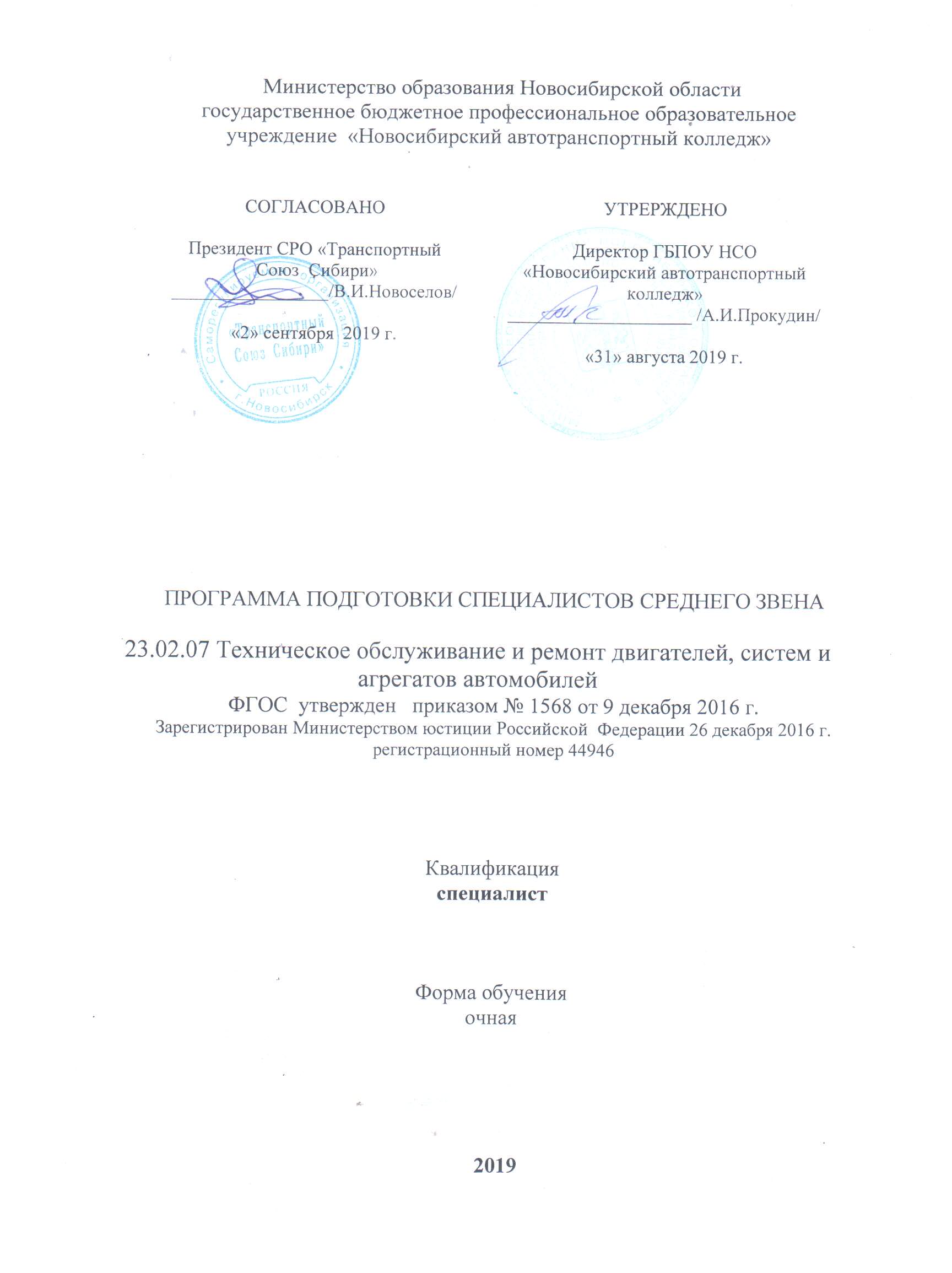 Программа подготовки специалистов среднего звена (ППССЗ) специальности 23.02.07 Техническое обслуживание и ремонт двигателей, систем и агрегатов автомобиля реализуется ГБПОУ НСО «Новосибирский автотранспортный колледж» по программе базовой подготовки на базе основного общего образования и среднего общего образования.        ППССЗ регламентирует цель, ожидаемые результаты, содержание, условия и технологии организации образовательного процесса, оценку качества подготовки выпускника по данной специальности и включает в себя рабочий учебный план, рабочие программы дисциплин, профессиональных модулей, производственной (преддипломной) практики и другие методические материалы, обеспечивающие качественную подготовку обучающихся. При реализации ППССЗ обучающиеся имеют академические права и обязанности в соответствии с Федеральным законом от 29 декабря 2012 г. № 273-ФЗ «Об образовании в Российской Федерации».Программа подготовки специалистов среднего звена (далее ППССЗ) государственного бюджетного профессионального образовательного учреждения  «Новосибирский автотранспортный колледж»  разработана для реализации образовательной программы на базе основного общего образования,  на основе  примерной основной образовательной программы специальности 23.02.07 Техническое обслуживание и ремонт двигателей, систем и агрегатов автомобилей, зарегистрированной в государственном реестре  примерных основных образовательных программ СПО под номером: 23.02.07-170502. Основная образовательная программа подготовки специалиста среднего звена специальность 23.02.07 Техническое обслуживание и ремонт двигателей, систем и агрегатов автомобилей  адаптирована для обучения инвалидов и лиц с ограниченными возможностями здоровья с учетом особенностей 
их психофизического развития, индивидуальных возможностей и при необходимости обеспечивающая социальную адаптацию указанных лиц.Организация разработчик: ГБПОУ НСО «Новосибирский автотранспортный колледж»Разработчики: С.А. Антонова, заместитель директора по учебной работе;А.Н. Лавизин, заместитель директора по учебно-производственной работе;С.А. Рынкова, заместитель директора  по учебно – методической работе;Л.В. Грудянкина, методист.Экспертные организации:Программа подготовки специалистов среднего звена согласована с представителем работодателей  В.И. Новосёловым, Президентом  СРО «Транспортный союз Сибири».СодержаниеРаздел 1. Общие положения1.1. Настоящая  основная образовательная ППССЗ разработана на основе федерального государственного образовательного стандарта среднего профессионального образования (ФГОС СПО) по специальности 23.02.07 Техническое обслуживание и ремонт двигателей, систем и агрегатов автомобилей», утвержденного Приказом Минобрнауки России от 9 декабря 2016 г. № 1568. ППССЗ определяет рекомендованный объем и содержание среднего профессионального образования по специальности среднего профессионального образования 23.02.07 Техническое обслуживание и ремонт двигателей, систем и агрегатов автомобилей, планируемые результаты освоения образовательной программы, условия образовательной деятельности.ППССЗ разработана для реализации образовательной программы на базе основного общего образования. ППССЗ адаптирована для обучения инвалидов и лиц с ОВЗ с учетом особенностей их психофизического развития, индивидуальных возможностей и состояния здоровья.1.2. Нормативные основания для разработки ППССЗ :Федеральный закон от 29 декабря 2012 г. №273-ФЗ «Об образовании в Российской Федерации»;Приказ Минобрнауки России от 28 мая 2014 г. № 594 «Об утверждении Порядка разработки примерных основных образовательных программ, проведения их экспертизы и ведения реестра примерных основных образовательных программ»;Приказ Минобрнауки России от 9 декабря 2016 г. № 1568 «Об утверждении федерального государственного образовательного стандарта среднего профессионального образования по специальности 23.02.07 Техническое обслуживание и ремонт двигателей, систем и агрегатов автомобилей» (зарегистрирован Министерством юстиции Российской Федерации 26 декабря 2016 г, регистрационный №44946);Приказ Минобрнауки России от 14 июня 2013 г. № 464 «Об утверждении Порядка организации и осуществления образовательной деятельности по образовательным программам среднего профессионального образования» (зарегистрирован Министерством юстиции Российской Федерации 30 июля 2013 г., регистрационный № 29200) (далее – Порядок организации образовательной деятельности);Приказ Минобрнауки России от 16 августа 2013 г. № 968 «Об утверждении Порядка проведения государственной итоговой аттестации по образовательным программам среднего профессионального образования» (зарегистрирован Министерством юстиции Российской Федерации 1 ноября 2013 г., регистрационный № 30306);Приказ Минобрнауки России от 18 апреля 2013 г. № 291 «Об утверждении Положения о практике обучающихся, осваивающих основные профессиональные образовательные программы среднего профессионального образования» (зарегистрирован Министерством юстиции Российской Федерации 14 июня 2013 г., регистрационный № 28785)Приказ Минобрнауки  от 17 ноября 2017 г. n 1138 о внесении изменений в порядок проведения государственной итоговой аттестации по образовательным программам среднего профессионального образования, утвержденный приказом министерства образования и науки российской федерации от 16 августа 2013 Г. N 9681.3. Перечень сокращений, используемых в тексте ППССЗ:ФГОС СПО – Федеральный государственный образовательный стандарт среднего профессионального образования;ППССЗ –  основная образовательная программа подготовки специалистов среднего звена; МДК – междисциплинарный курсПМ – профессиональный модульОК – общие компетенции;ПК – профессиональные компетенции.Цикл ОГСЭ - Общий гуманитарный и социально-экономический циклЦикл ЕН - Математический и общий естественнонаучный циклРаздел 2. Общая характеристика  основной образовательной программы подготовки специалистов среднего звенаКвалификация, присваиваемая выпускникам образовательной программы: специалист.Формы получения образования: допускается только в профессиональной образовательной организации или образовательной организации высшего образования Формы обучения: очная.Объем образовательной программы, реализуемой на базе среднего общего образования: 4464 академических часа.Объем и сроки получения среднего профессионального образования по профессии 23.02.07 Техническое обслуживание и ремонт двигателей, систем и агрегатов автомобилей на базе основного общего образования с одновременным получением среднего общего образования: объем образовательной программы 5940 академических часов, срок получения образования 3 года 10 месяцевРаздел 3. Характеристика профессиональной деятельности выпускника3.1. Область профессиональной деятельности выпускников: 17 Транспорт, 33 Сервис, оказание услуг населению (торговля, техническое обслуживание, ремонт, предоставление персональных услуг, услуги гостеприимства, общественное питание и пр.).3.2. Соответствие профессиональных модулей присваиваемым квалификациям (сочетаниям квалификаций п.1.11/1.12 ФГОС)Раздел 4. Планируемые результаты освоения образовательной программы4.1. Общие компетенции4.2. Профессиональные компетенцииПри реализации специальности 23.02.07 «Техническое обслуживание и ремонт двигателей, систем и агрегатов автомобилей» учитываются требования профессионального стандарта «Специалист по техническому диагностированию и контролю технического состояния автотранспортных средств при периодическом техническом осмотре», регистрационный номер 461, код 33.005 (утв. приказом Министерства труда и социальной защиты РФ от 23 марта 2015 г. N 187н) в части обобщенной трудовой функции А «Выполнение вспомогательных операций для реализации методов проверки технического состояния транспортных средств и обеспечение работоспособности средств технического диагностирования, в том числе средств измерений, дополнительного технологического оборудования».  Сопряжение ФГОС 23.02.07 техническое обслуживание и ремонт автомобильного транспорта и ПС 33.005 «Специалист по техническому диагностированию и контролю технического состояния автотранспортных средств при периодическом техническом осмотре».Также при реализации специальности 23.02.07  учитываются  требования к компетенции Worldskills «Ремонт и обслуживание легковых автомобилей». Раздел 5. Структура образовательной программы 5.1.  Учебный план  по программе подготовки специалистов среднего звена5.2. Организация учебного процесса и режим занятийНастоящий учебный план основной профессиональной образовательной программы среднего профессионального образования  государственного бюджетного профессионального образовательного учреждения   Новосибирской области  «Новосибирский автотранспортный колледж»  разработан на основе: - Федерального государственного образовательного стандарта среднего профессионального образования по специальности 23.02.07 Техническое обслуживание и ремонт двигателей, систем и агрегатов автомобилей, утверждённого приказом Министерства образования и науки Российской Федерации № 1568 от 9 декабря 2016 года, (зарегистрировано Министерством юстиции РФ №44946  26.12.2016); - Федерального государственного образовательного стандарта среднего общего образования, утверждённого приказом  Минобрнауки России от 17 мая 2012 г. № 413 ( в редакции 2014, 2015, 2017 г.), реализуемого в пределах ОПОП с учетом технического профиля получаемого профессионального образования;- Примерной основной профессиональной образовательной программы, зарегистрированной в государственном реестре примерных основных образовательных программ под номером: рег. № 23.02.07 - 170531 от 31.05.2017.- Федерального закона от 29 декабря 2012 г. № 273-ФЗ «Об образовании в Российской Федерации»;- Приказа   Минобразования РФ от 14.06.2013г. № 464 «Об утверждении порядка организации и осуществления образовательной деятельности по программам среднего профессионального образования»;  - Положения об учебной и производственной практике студентов, осваивающих основные профессиональные образовательные программы, среднего профессионального образования, утверждённого приказом Минобрнауки РФ от 18.04.2013 г. №291;- Порядка проведения государственной итоговой аттестации по образовательным программам СПО, утв. приказом  Минобрнауки от 16.08.2013 №968; - Порядка заполнения, учета и выдачи дипломов о СПО и их дубликатов, утв. приказом  Минобрнауки от  25.10.2013 N 1186;- Устава государственного бюджетного профессионального образовательного учреждения Новосибирской области «Новосибирский автотранспортный колледж».   Организация учебного процесса и режим занятий: 5.2.1.  Дата начала учебных занятий – 1 сентября, окончание – в соответствии с календарным учебным графиком.5.2.2. Организация учебного процесса предусматривает шестидневную учебную неделю с  продолжительностью  занятий по 45 минут и группировкой  занятий парами.  5.2.3. Объем недельной образовательной нагрузки обучающихся по программе составляет 36 академических часов, и включает все виды работы во взаимодействии с преподавателем и самостоятельную  работу обучающихся;                                                                                                                                   5.2.4. При выполнении лабораторных   занятий по дисциплинам и междисциплинарным курсам группа делится на подгруппы, если наполняемость каждой подгруппы составляет не менее 8 человек. 5.2.5. Образовательная программа СПО   предусматривает включение адаптационных дисциплин, обеспечивающих коррекцию нарушений развития и социальную адаптацию обучающихся инвалидов и лиц с ограниченными возможностями здоровья, таких как ОГСЭ. 05 Психология личности и профессиональное самоопределение и ОП.07 Социальная адаптация и основы социально-правовых знаний.5.2.6. В учебные циклы включается промежуточная аттестация обучающихся.  Формами промежуточной аттестации, представляющей завершающий этап контроля по дисциплине и междисциплинарному курсу, являются экзамен (Э), комплексный экзамен (КЭ), зачет (З), дифференцированный зачёт (ДЗ), экзамен квалификационный (Эк).   В промежуточную аттестацию включается не более 8 экзаменов и 10   зачётов в учебном году (без учёта зачётов  по физической культуре).    Квалификационный экзамен проводится после завершения изучения профессионального модуля  с применением накопительной системы оценивания квалификации студентов, при которой учитываются результаты освоения междисциплинарных курсов, прохождения учебной и производственной практик, выполнения курсовых работ (проектов). Если дисциплина или профессиональный модуль осваиваются в течение нескольких семестров, промежуточная аттестация не планируется на каждый семестр. Промежуточная аттестация в форме экзамена проводится  в день, освобождённый от других видов учебной нагрузки. Промежуточная аттестация в форме зачёта и дифференцированного зачёта проводится за счёт часов, отведённых на освоение соответствующей дисциплины или профессионального модуля. Если дни экзаменов чередуются с днями учебных занятий, выделение времени на подготовку не требуется и проводить его можно на следующий день после завершения освоения соответствующей программы. Если экзамены запланированы в рамках одной календарной недели без учебных занятий между ними, для самостоятельной подготовки и проведения консультаций предусматривается не менее одного дня.5.2.7.  Формой проведения государственной итоговой аттестации является  выполнение и защита  выпускной квалификационной работы (дипломного проекта).   Обязательным является проведение демонстрационного экзамена в рамках ГИА.  На проведение государственной итоговой аттестации в учебном плане предусмотрено  216 часов. 5.2.8.  Выполнение курсового проекта  рассматривается как вид учебной работы по  профессиональному модулю и реализуется в пределах времени, отведенного на его изучение. Учебным планом предусматривается обязательное выполнение двух курсовых проектов -  по  МДК.01.03  Технологические процессы технического обслуживания и ремонта автомобилей  и  по  МДК.02.02   Управление  процессом  технического обслуживания и ремонта автомобилей.5.2.9  Объем нагрузки на консультации предусматривается из расчета не более 100 часов консультаций на группу обучающихся. Формы проведения консультаций (групповые, индивидуальные, письменные, устные) определяются образовательным учреждением. Время, отводимое на консультации,   рассчитывается за счет времени, отводимого на дисциплину. 5.2.10 На  изучение дисциплины "Безопасность жизнедеятельности"   отводится  время в объеме 68 академических часов, из них 62 аудиторных часа и 6 часов на ежегодные учебные  сборы на базе воинских частей, определенных военным комиссариатом. 70 процентов от общего объема времени  предусматривается для освоения основ военной службы юношами, а для подгрупп девушек этот объем времени может быть ориентирован на освоение основ медицинских знаний.  5.2.11. По дисциплине «Физическая культура» еженедельно предусмотрены 2 часа обязательных аудиторных занятий и 2 часа самостоятельной учебной нагрузки за счет различных форм внеаудиторных занятий в спортивных клубах, секциях. 5.2.12.   Учебным планом образовательной организации предусматриваются следующие виды практик: учебная и производственная. Учебная и производственная практики  проводятся в рамках реализации профессиональных модулей.  Производственная практика включает практику по профилю специальности и преддипломную практику. На учебную и производственную практики в соответствии с ФГОС СПО по новым, наиболее востребованным и перспективным профессиям и специальностям выделяется не менее 25 процентов от объема времени, отводимого на освоение профессионального цикла. Производственная практика проводится в организациях, направление деятельности которых соответствует профилю подготовки обучающихся. Аттестация по итогам производственной практики производится с учётом или на основе результатов, подтверждённых документами соответствующих организаций. Преддипломная практика проводится в период между временем проведения последней сессии и временем, отведенным на  государственную итоговую аттестацию (ГИА). Длительность проведения преддипломной практики  составляет 144 часа.5.2.13. Для освоения модуля ПМ.04 Выполнение работ по одной или нескольким профессиям рабочих, должностям служащих, согласно перечня рекомендуемых к освоению профессий в рамках ППССЗ, в соответствии с запросами работодателей выбрана рабочая профессия 18511 Слесарь по ремонту автомобилей. По результатам освоения профессионального модуля ПМ.04, студент получает документ (свидетельство) о квалификации. Присвоение квалификации по рабочей профессии проходит с участием работодателей. 5.2.14. Общая продолжительность каникул  составляет 8–11 недель в учебном году, в том числе, не менее 2 недель в зимний период.5.3. Общеобразовательный цикл           Общеобразовательный цикл основной профессиональной образовательной программы реализуется в пределах ППССЗ по специальности 23.02.01  Организация перевозок и управление на транспорте (по видам)  в соответствии с  Приказом  Министерства образования и науки РФ от 17 мая 2012 г. N 413 "Об утверждении федерального государственного образовательного стандарта среднего общего образования" с изменениями и дополнениями от 29 декабря 2014 г., 31 декабря 2015 г., 29 июня 2017 г.,  «Рекомендациями по организации получения среднего общего образования в пределах освоения образовательных программ среднего профессионального образования на базе основного общего образования с учетом требований федеральных государственных образовательных стандартов и получаемой профессии или специальности среднего профессионального образования для использования в работе профессиональных образовательных организаций и образовательных организаций высшего образования» (письмо от 17.03.2015 г. № 06-259 Департамента государственной политики в сфере подготовки рабочих кадров и ДПО), в соответствии с приказом Минобрнауки России от 29 июня 2017 г. №613 «О внесении изменений в федеральный государственный стандарт общего образования», согласно которому в учебный план добавлен предмет «Астрономия» и предмет «Русский язык и литература» разделён на «Русский язык» и «Литература», », а также в соответствии с ФЗ от 03.08.2018 г. № 317-ФЗ «О внесении изменений в ст. 11 и 14 ФЗ «Об образовании в Российской Федерации», предусматривающих выделение предметных области «Родной язык и родная литература» как самостоятельной и обязательной для изучения.     Общеобразовательный цикл включает 14 учебных предметов (не менее одной из каждой предметной области):- общие: «Русский язык», «Литература», «Иностранный язык», «Математика», «История», «Физическая культура». «Основы безопасности жизнедеятельности», «Астрономия»;- по выбору из обязательных предметных областей: «Информатика», «Физика», «Обществознание» (вкл. экономику и право), «Химия», «Родной язык и родная литература»;- дополнительные: «Биология с основами экологии».Профильными общеобразовательными учебными дисциплинами, изучаемыми более углубленно с учётом технического профиля профессионального образования, являются «Математика», «Физика», «Информатика».  Учебный план предусматривает   выполнение обучающимися индивидуального учебного проекта  в рамках изучения учебного предмета «Биология с основами экологии» в объёме 20 часов. Введение в дисциплину «Биология с основами экологии» раздела по индивидуальному  проектированию  обусловлено актуальностью развития экологического направления в системе общего и профессионального образования.Выполнение индивидуальных учебных проектов  в разделе   «Основы экологии» носит прикладной характер  и способствует формированию у студентов способности применять  экологические знания для анализа прикладных проблем хозяйственной (профессиональной) деятельности,   а также формированию собственной позиции по отношению глобальным экологически проблемам и путям их решения. Нормативный срок освоения общеобразовательного цикла образовательной программы для обучающихся на базе основного общего образования увеличивается на 52 недели (1 год) из расчёта:     Теоретическое обучение при (нагрузке 36 часов в неделю) – 39 недель (1404 часа)     Промежуточная аттестация – 2 недели (72 часа) – итого 1476 часов     Каникулы 11 недель. Промежуточная аттестация по дисциплинам общеобразовательного цикла проводится в форме дифференцированных зачётов и экзаменов: дифференцированные зачёты – за счёт времени, отведённого на соответствующую общеобразовательную дисциплину, экзамены  - в период экзаменационной сессии.  Учебный план предусматривает экзамены по таким дисциплинам общеобразовательного цикла, как «Математика», «Физика», «Русский язык» и «История». 5.4 календарный учебный график Сводные данные по бюджету времени (в неделях) 5.5 . Формирование вариативной части ППССЗ      Вариативная часть ППССЗ в объеме 1296 часов   учебной нагрузки   использована на расширения основных видов деятельности, к которым должен быть готов выпускник, освоивший образовательную программу согласно получаемой квалификации, углубления подготовки обучающегося, а также получения дополнительных компетенций, необходимых для обеспечения конкурентоспособности выпускников в соответствии с запросами работодателей и регионального рынка труда.Вариативная часть распределена  в соответствии с таблицей:     В общем гуманитарном и социально-экономическом, математическом и общем естественнонаучном, общепрофессиональном и профессиональном циклах образовательной программы выделяется объём работы обучающихся во взаимодействии с преподавателем по видам учебных занятий, практики и самостоятельной работы обучающихся. На проведение учебных занятий и практик при освоении учебных циклов выделено не менее 70 % от объёма учебных циклов образовательной программы. В учебные циклы включается промежуточная аттестация обучающихся, которая осуществляется в рамках освоения указанных циклов в соответствии с разработанными образовательной организацией фондами оценочных средств.                                                              В общем гуманитарном и социально-экономическом, математическом и общем естественнонаучном, общепрофессиональном и профессиональном циклах образовательной программы выделяется объём работы обучающихся во взаимодействии с преподавателем по видам учебных занятий, практики и самостоятельной работы обучающихся. На проведение учебных занятий и практик при освоении учебных циклов выделено не менее 70 % от объёма учебных циклов образовательной программы. В учебные циклы включается промежуточная аттестация обучающихся, которая осуществляется в рамках освоения указанных циклов в соответствии с разработанными образовательной организацией фондами оценочных средств.Раздел 6. Условия образовательной деятельности6.1. Требования к материально-техническому оснащению образовательной программы.6.1.1. Специальные помещения должны представлять собой учебные аудитории для проведения занятий всех видов, предусмотренных образовательной программой, в том числе групповых и индивидуальных консультаций, текущего контроля и промежуточной аттестации, а также помещения для самостоятельной работы, мастерские и лаборатории, оснащенные оборудованием, техническими средствами обучения и материалами, учитывающими требования международных стандартов.           6.1.2. Материально-техническое оснащение лабораторий, мастерских и баз практики по специальности.Образовательная организация, реализующая программу специальности должна располагать материально-технической базой, обеспечивающей проведение всех видов дисциплинарной и междисциплинарной подготовки, лабораторной, практической работы обучающихся, предусмотренных учебным планом и соответствующей действующим санитарным и противопожарным правилам и нормам. Минимально необходимый для реализации ООП перечень материально- технического обеспечения, включает в себя: 6.1.2.1. Требования к оснащению баз практикРеализация образовательной программы предполагает обязательную учебную и производственную практику.Учебная практика реализуется в мастерских профессиональной образовательной организации и требует наличия оборудования, инструментов, расходных материалов, обеспечивающих выполнение всех видов работ, определенных содержанием программ профессиональных модулей, в том числе оборудования и инструментов, используемых при проведении чемпионатов WorldSkills и указанных в инфраструктурных листах конкурсной документации WorldSkills по одной из компетенций  «Ремонт и обслуживание легковых автомобилей», «Кузовной ремонт», «Автопокраска», «Обслуживание грузовой техники»  (или их аналогов). Оборудование предприятий и технологическое оснащение рабочих мест производственной практики должно соответствовать содержанию профессиональной деятельности и дать возможность обучающемуся овладеть профессиональными компетенциями по всем видам деятельности, предусмотренных программой, с использованием современных технологий, материалов и оборудования.6.1.3.Наличие материально-технического обеспечения образовательной деятельности, оборудование помещений в соответствии с государственными и местными нормами и требованиями, в том числе в соответствии с требованиями федеральных государственных образовательных стандартов, федеральными государственными требованиями, образовательными стандартами в каждом из мест осуществления образовательной деятельности6.2. Требования к кадровым условиям реализации образовательной программы.Реализация образовательной программы обеспечивается педагогическими работниками образовательной организации, а также лицами, привлекаемыми к реализации образовательной программы на условиях гражданско-правового договора, в том числе из числа руководителей и работников организаций, направление деятельности которых соответствует области профессиональной деятельности 17 Транспорт, 33 Сервис, оказание услуг населению (торговля, техническое обслуживание, ремонт, предоставление персональных услуг, услуги гостеприимства, общественное питание и пр.) и имеющих стаж работы в данной профессиональной области не менее 3 лет.Квалификация педагогических работников образовательной организации  отвечает квалификационным требованиям, указанным в профессиональном стандарте «Педагог профессионального обучения, профессионального образования и дополнительного профессионального образования», утвержденном приказом Министерства труда и социальной защиты Российской Федерации от 8 сентября 2015 г. № 608н.Педагогические работники, привлекаемые к реализации образовательной программы, получают дополнительное профессиональное образование по программам повышения квалификации, в том числе в форме стажировки в организациях, направление деятельности которых соответствует области профессиональной деятельности 17 Транспорт, 33 Сервис, оказание услуг населению (торговля, техническое обслуживание, ремонт, предоставление персональных услуг, услуги гостеприимства, общественное питание и пр.), не реже 1 раза в 3 года с учетом расширения спектра профессиональных компетенций.Доля педагогических работников (в приведенных к целочисленным значениям ставок), обеспечивающих освоение обучающимися профессиональных модулей, имеющих опыт деятельности не менее 3 лет в организациях, направление деятельности которых соответствует области профессиональной деятельности 17 Транспорт, 33 Сервис, оказание услуг населению (торговля, техническое обслуживание, ремонт, предоставление персональных услуг, услуги гостеприимства, общественное питание и пр.) ФГОС СПО по специальности 23.02.07 Техническое обслуживание и ремонт двигателей, систем и агрегатов автомобилей в общем числе педагогических работников, реализующих образовательную программу, составляет не менее 25 процентов.Доля преподавателей профессиональных модулей и спецдисциплин  составляет 28,8% от общей численности преподавателей, занятых в подготовке студентов  по  данной  специальности, из них, прошедшие стажировку в профильных организациях, составляют 100%.Образовательный процесс в колледже осуществляют 51 штатный преподаватель, 3 мастера производственного обучения и 2 преподавателя-совместителя. Высшее образование по профилю преподаваемых дисциплин имеют 100% преподавателей. Пятеро из числа преподавателей имеют два высших образования. Проходят обучение по магистерским программам 4 человека. Прошли программу профессиональной переподготовки по психолого-педагогическому направлению 9 человек. На данный момент обучаются 5 преподавателей дисциплин профессионального цикла, не имеющих педагогического образования, на курсах переподготовки по психолого-педагогическому направлению. Из мастеров производственного обучения один имеет высшее и двое – среднее профессиональное образование. Преподаватели колледжа имеют отраслевые награды, в том числе:- Почётный работник транспорта РФ – 1 чел.- Почётный работник среднего профессионального образования – 1 чел.- Почётный автотранспортник – 1 чел.- Почётная грамота Министерства образования и науки РФ – 2 чел.- Почетная грамота Министерства транспорта – 1 чел.- Благодарность Министерства образования и науки РФ – 2 чел.Преподаватели, работающие в колледже, объединены в пять цикловых комиссий. Работа преподавателей организуется в соответствии с рабочими учебными планами по специальностям и рабочими программами по дисциплинам. Все преподаватели выполняют предусмотренную тарификацией и индивидуальными планами учебную нагрузку.ХАРАКТЕРИСТИКА СРЕДЫ, ОБЕСПЕЧИВАЮЩАЯ РАЗВИТИЕ ОБЩИХ КОМПЕТЕНЦИЙ ВЫПУСКНИКОВВоспитательная работа в Новосибирском автотранспортном колледже является составной частью образовательной деятельности, реализовывается через учебный процесс и внеучебную работу.  Интегральной целью воспитательной деятельности колледжа является создание условий для становления профессионально и социально компетентной личности, обладающей высокой духовно-нравственной культурой, гражданской ответственностью, высоким патриотическим сознанием, готовой к активным практическим действиям по решению значимых задач в интересах общества, государства, собственного развития.  Особую значимость в учебном и воспитательном процессе приобретает проблема формирования и развития общих и профессиональных  компетенций будущего специалиста.     Общая характеристика профессиональной компетентности предполагает введение человека в общий культурный мир ценностей и именно в этом пространстве человек реализует себя как специалист, профессионал.   Формирование и развитие общих компетенций выпускников осуществляется  посредством воспитательной деятельности по следующим направлениям: - гражданско-патриотическое, - культурно-творческое,   - развитие общеинтеллектуальных умений и профессиональной карьеры, профориентация,  - спортивное и здоровьесберегающее воспитание,  - профилактика асоциальных явлений в студенческой среде, - экологическое,  - студенческое самоуправление. Эти направления работы представлены на различных уровнях: учебные занятия, классные часы, общие мероприятия колледжа, мероприятия городского, областного и всероссийского уровня.         В колледже используются различные формы воспитательной работы: массовые, групповые, индивидуальные.  Для воспитательной работы колледжа характерны традиции. Они выполняют важные функции в жизни коллектива педагогов и обучающихся: формируют общие интересы, придают жизни учебного заведения определённую прочность, надежность, постоянство; сплачивают коллектив, обогащают жизнь колледжа.6.4 СОЦИАЛЬНО-БЫТОВЫЕ УСЛОВИЯВ колледже имеется медицинский кабинет, действующий по договору с поликлиникой №2 Октябрьского района г. Новосибирска (договор на медицинскую деятельность №1 от 03.10.2014 г., срок действия – бессрочный). Медицинский кабинет, общей площадью 30 кв. метров, включает процедурный кабинет и кабинет медработника. Медицинский кабинет обеспечен достаточным количеством одноразовых медицинских инструментов и дезинфекционных средств, а также необходимым минимумом лекарственных препаратов, необходимых для оказания первой медицинской помощи. Медицинскому пункту администрация колледжа оказывает помощь в приобретении медикаментов   и проведении текущего ремонта.В случае заболевания, обучающиеся имеют возможность получить первую помощь в медпункте колледжа. Для дальнейшего лечения студенты направляются в поликлинику по месту жительства. Медицинский работник своевременно организует проведение профилактических прививок и планового медицинского обследования.В колледже имеется столовая площадью 155 кв. метров, рассчитанная на 70 посадочных мест.  Пищеблок обеспечен необходимым оборудованием на 100%. В настоящее время в столовой колледжа организовано одноразовое горячее питание как обучающихся, так и сотрудников колледжа. Охват обучающихся питанием – 350 человек в день. Для соблюдения правил личной гигиены обучающимися у входа в обеденный зал установлены раковины с подводкой холодной и горячей воды. На все используемые продукты питания имеются документы, удостоверяющие их качество и безопасность. Администрация колледжа осуществляет контроль за качеством поступающих пищевых продуктов, наличием сопровождающих документов, подтверждающих   качество продуктов и безопасность условий их хранения.6.5  Расчеты нормативных затрат оказания государственных услуг по реализации образовательной программыРасчеты нормативных затрат оказания государственных услуг по реализации образовательной программы осуществляются в соответствии с Методикой определения нормативных затрат на оказание государственных услуг по реализации образовательных программ среднего профессионального образования по профессиям (специальностям) и укрупненным группам профессий (специальностей), утвержденной Минобрнауки России 27 ноября 2015 г. № АП-114/18вн.Нормативные затраты на оказание государственных услуг в сфере образования по реализации образовательной программы включают в себя затраты на оплату труда преподавателей и мастеров производственного обучения с учетом обеспечения уровня средней заработной платы педагогических работников за выполняемую ими учебную (преподавательскую) работу и другую работу в соответствии с Указом Президента Российской Федерации от 7 мая 2012 г. № 597 «О мероприятиях по реализации государственной социальной политики».Раздел 7. Организация образовательного процесса инвалидов и лиц с ограниченными возможностями здоровья7.1.1 Нормативные правовые основы разработки адаптированной образовательной программы Основная образовательная программа подготовки специалиста среднего звена специальность 23.02.07 Техническое обслуживание и ремонт двигателей, систем и агрегатов автомобилей  адаптирована для обучения инвалидов и лиц с ограниченными возможностями здоровья с учетом особенностей их психофизического развития, индивидуальных возможностей и при необходимости обеспечивающая коррекцию нарушений развития 
и социальную адаптацию указанных лиц.Нормативную правовую основу разработки адаптированной образовательной программы составляют:- Федеральный закон от 24 ноября 1995 г. № 181-ФЗ «О социальной защите инвалидов в Российской Федерации»;- Федеральный закон от 29 декабря 2012 г. № 273-ФЗ «Об образовании 
в Российской Федерации»;- Государственная программа Российской Федерации «Доступная среда» на 2011 - 2015 годы, утвержденная постановлением Правительства Российской Федерации от 17 марта 2011 г. № 175;- Государственная программа Российской Федерации «Развитие образования» на 2013 - 2020 годы, утвержденная распоряжением Правительства Российской Федерации от 15 мая 2013 г. № 792-р;- Порядок организации и осуществления образовательной деятельности по образовательным программам среднего профессионального образования, утвержденный приказом Министерства образования и науки Российской Федерации от 14 июня 2013 г. № 464;- Порядок проведения государственной итоговой аттестации по образовательным программам среднего профессионального образования, утвержденный приказом Министерства образования и науки Российской Федерации от 16 августа 2013 г. № 968;- Порядок применения организациями, осуществляющими образовательную деятельность, электронного обучения, дистанционных образовательных технологий при реализации образовательных программ, утвержденный приказом Министерства образования и науки Российской Федерации от 9 января 2014 г. № 2;- Порядок приема граждан на обучение по образовательным программам среднего профессионального образования, утвержденный приказом Министерства образования и науки Российской Федерации 
от 23 января 2014 г. № 36;- локальные документы колледжа.Методическую основу разработки адаптированной образовательной программы составляют:- требования к организации образовательного процесса для обучения инвалидов и лиц с ограниченными возможностями здоровья 
в профессиональных образовательных организациях, в том числе оснащенности образовательного процесса (письмо Департамента подготовки рабочих кадров и ДПО Министерства образования и науки Российской Федерации 18 марта 2014 г. № 06-281);- методические рекомендации по разработке и реализации адаптированных образовательных программ среднего профессионального образования от 22.04.15 № 06-4;7.1.2 Используемые термины, определения, сокращенияОбучающийся с ограниченными возможностями здоровья - физическое лицо, имеющее недостатки в физическом и (или) психологическом развитии, подтвержденные психолого-медико-педагогической комиссией и препятствующие получению образования без создания специальных условий.Инвалид - лицо, которое имеет нарушение здоровья со стойким расстройством функций организма, обусловленное заболеваниями, последствиями травм или дефектами, приводящее к ограничению жизнедеятельности и вызывающее необходимость его социальной защиты.Инклюзивное образование - обеспечение равного доступа к образованию для всех обучающихся с учетом разнообразия особых образовательных потребностей и индивидуальных возможностей.Адаптированная образовательная программа среднего профессионального образования - программа подготовки квалифицированных рабочих, служащих или программа подготовки специалистов среднего звена, адаптированная для обучения инвалидов и лиц с ограниченными возможностями здоровья с учетом особенностей их психофизического развития, индивидуальных возможностей и при необходимости обеспечивающая коррекцию нарушений развития и социальную адаптацию указанных лиц.Адаптационная дисциплина - это элемент адаптированной образовательной программы среднего профессионального образования, направленный на индивидуальную коррекцию учебных и коммуникативных умений и способствующий социальной и профессиональной адаптации обучающихся инвалидов и обучающихся с ограниченными возможностями здоровья.Индивидуальная программа реабилитации (ИПР) инвалида - разработанный на основе решения Государственной службы медико-социальной экспертизы комплекс оптимальных для инвалида реабилитационных мероприятий, включающий в себя отдельные виды, формы, объемы, сроки и порядок реализации медицинских, профессиональных и других реабилитационных мер, направленных на восстановление, компенсацию нарушенных или утраченных функций организма, восстановление, компенсацию способностей инвалида к выполнению определенных видов деятельности.Индивидуальный учебный план - учебный план, обеспечивающий освоение образовательной программы на основе индивидуализации ее содержания с учетом особенностей и образовательных потребностей конкретного обучающегося.Специальные условия для получения образования - условия обучения, воспитания и развития обучающихся инвалидов и обучающихся с ограниченными возможностями здоровья, включающие в себя использование специальных образовательных программ и методов обучения и воспитания, специальных учебников, учебных пособий и дидактических материалов, специальных технических средств обучения коллективного и индивидуального пользования, предоставление услуг ассистента (помощника), оказывающего обучающимся необходимую техническую помощь, проведение групповых и индивидуальных коррекционных занятий, обеспечение доступа в здания организаций, осуществляющих образовательную деятельность, и другие условия, без которых невозможно или затруднено освоение образовательных программ инвалидами и обучающимися с ограниченными возможностями здоровья.Адаптированная ООП СПО определяет рекомендованный объем и содержание среднего профессионального образования по специальности 23.02.07 Техническое обслуживание и ремонт двигателей, систем и агрегатов автомобилей, планируемые результаты освоения образовательной программы, примерные условия образовательной деятельности.7.1.3 Нормативный срок освоения адаптированной образовательной программыАдаптированная ООП СПО разработана для реализации образовательной программы на базе основного общего образования. Срок обучения 3 года 10 месяцев.Увеличение сроков получения СПО по адаптированной программе базовой подготовки независимо от применяемых образовательных технологий для инвалидов и лиц с ограниченными возможностями здоровья  не предусмотрено.7.1.4. Требования к абитуриентуНа основании перечня учреждений среднего профессионального образования Новосибирской области, осуществляющих обучение по специальностям и профессиям, доступным для обучения инвалидов и лиц с ОВЗ, Новосибирский автотранспортный колледж  осуществляет набор инвалидов и лиц с ОВЗ  на специальность 23.02.07 Техническое обслуживание и ремонт двигателей, систем и агрегатов автомобилей с нарушениями,  не являющимися препятствием для обучения по выбранному профилю. К  таким нарушениям относится  умеренно-выраженное  нарушение слуха.Инвалид при поступлении на адаптированную образовательную программу должен предъявить индивидуальную программу реабилитации инвалида (ребенка-инвалида) с рекомендацией об обучении по данной специальности, содержащую информацию о необходимых специальных условиях обучения, а также сведения относительно рекомендованных условий и видов труда.Лицо с ограниченными возможностями здоровья при поступлении 
на адаптированную образовательную программу должно предъявить заключение психолого-медико-педагогической комиссии с рекомендацией 
об обучении по данной специальности, содержащее информацию 
о необходимых специальных условиях обучения. Характеристика профессиональной деятельности выпускников 
и требования к результатам освоения адаптированной образовательной программыОбласть профессиональной деятельности выпускников: 17 Транспорт, 33 Сервис, оказание услуг населению (торговля, техническое обслуживание, ремонт, предоставление персональных услуг, услуги гостеприимства, общественное питание и пр.).Соответствие профессиональных модулей присваиваемым квалификациям (сочетаниям квалификаций п.1.11/1.12 ФГОС)  указано в пункте 3 настоящей  образовательной программы.Планируемые результаты освоения образовательной программыуказано в пункте 4 настоящей  образовательной программы.7.3. Документы, определяющие содержание и организацию образовательного процесса7.3.1. Учебный план (прилагается)Учебный план определяет качественные и количественные характеристики адаптированной образовательной программы: объемные параметры учебной нагрузки в целом, по годам обучения и по семестрам; перечень дисциплин, профессиональных модулей и их составных элементов (междисциплинарных курсов, учебной и производственной практик); последовательность изучения дисциплин и профессиональных модулей; виды учебных занятий; распределение различных форм промежуточной аттестации по годам обучения и по семестрам; распределение по семестрам 
и объемные показатели подготовки и проведения государственной итоговой аттестации.Учебный план для реализации адаптированной образовательной программы предусматривает адаптационные дисциплины, предназначенные для учета ограничений здоровья обучающихся инвалидов и обучающихся с ограниченными возможностями здоровья при формировании общих и профессиональных компетенций.Дисциплины, относящиеся к обязательной части учебных циклов, учебной и производственных практик, являются обязательными для освоения всеми обучающимися, в том числе инвалидами и лицами с ограниченными возможностями здоровья. При разработке учебного плана адаптированной образовательной программы увеличение срока получения профессионального образования инвалидами и лицами с ограниченными возможностями здоровья 
не предусмотрено. Максимальный объем аудиторной нагрузки для инвалидов и лиц 
с ограниченными возможностями здоровья составляет 36 академических часов в неделю. К дисциплинам адаптационного цикла относятся: - Психология личности и профессиональное самоопределение;- Социальная адаптация и основы социально-правовых знаний.В календарном учебном графике указана последовательность реализации адаптированной образовательной программы по годам, включая теоретическое обучение, в том числе адаптационные дисциплины, практики, промежуточные и государственную итоговую аттестации, каникулы.7.3.2 Рабочие программы общеобразовательных дисциплинРабочие программы учебных дисциплин общего гуманитарного 
и социально-экономического цикла;Рабочие программы учебных дисциплин математического и общего естественно-научного цикла;Рабочие программы дисциплин адаптационного учебного цикла;Рабочие программы дисциплин и профессиональных модулей профессионального цикла.При их реализации в рамках адаптированной образовательной программы предусмотрены специальные требования к условиям 
их реализации:- оборудование учебного кабинета для обучающихся с различными видами ограничений здоровья;- информационное обеспечение обучения, включающее предоставление учебных материалов в различных формах;- формы и методы контроля и оценки результатов обучения, адаптированные для обучающихся инвалидов и обучающихся 
с ограниченными возможностями здоровья.Рабочие программы адаптационных дисциплин составлены с учетом примерных рабочих программ адаптационных дисциплин «Основы интеллектуального труда», «Психология личности 
и профессиональное самоопределение», «Коммуникативный практикум», «Социальная адаптация и основы социально-правовых знаний».7.3.3 Текущий контроль успеваемости и промежуточная аттестация обучающихся.Конкретные формы и процедуры текущего контроля успеваемости 
и промежуточной аттестации обучающихся инвалидов и обучающихся 
с ограниченными возможностями здоровья установлены профессиональным образовательным учреждением самостоятельно с учетом ограничений здоровья и  доводятся до сведения обучающихся в сроки, определенные 
в локальных нормативных актах, но не позднее первых двух месяцев 
от начала обучения.Для обучающегося инвалида или обучающегося с ограниченными возможностями здоровья предусмотрено осуществление входного контроля, назначение которого состоит в определении его способностей, особенностей восприятия и готовности к освоению учебного материала. Форма входного контроля для обучающихся инвалидов и обучающихся с ограниченными возможностями здоровья устанавливается с учетом индивидуальных психофизических особенностей (устно, письменно на бумаге, письменно 
на компьютере, в форме тестирования).При необходимости обучающимся предоставляется дополнительное время для подготовки ответа.Текущий контроль успеваемости осуществляется преподавателем 
и обучающимся инвалидом или обучающимся с ограниченными возможностями здоровья в процессе проведения практических занятий 
и лабораторных работ, а также выполнения индивидуальных работ 
и домашних заданий, или в режиме тренировочного тестирования в целях получения информации о выполнении обучаемым требуемых действий 
в процессе учебной деятельности; правильности выполнения требуемых действий; соответствии формы действия данному этапу усвоения учебного материала; формировании действия с должной мерой обобщения, освоения 
(в том числе автоматизированности, быстроты выполнения) и т.д. Текущий контроль успеваемости для обучающихся инвалидов 
и обучающихся с ограниченными возможностями здоровья имеет большое значение, поскольку позволяет своевременно выявить затруднения 
и отставание в обучении и внести коррективы в учебную деятельность.Промежуточная аттестация обучающихся осуществляется в форме зачетов или экзаменов. Форма промежуточной аттестации для обучающихся инвалидов и обучающихся с ограниченными возможностями здоровья устанавливается с учетом индивидуальных психофизических особенностей (устно, письменно на бумаге, письменно на компьютере, в форме тестирования). При необходимости предусмотрено для них увеличение времени на подготовку к зачетам и экзаменам, а также предоставлять дополнительное время для подготовки ответа на зачете/экзамене. Также предусмотрено установление профессиональным образовательным учреждением индивидуальных графиков прохождения промежуточной аттестации обучающимися инвалидами и обучающимися 
с ограниченными возможностями здоровья.При необходимости для обучающихся инвалидов и обучающихся 
с ограниченными возможностями здоровья промежуточная аттестация может проводиться в несколько этапов. Для этого предусмотрено использование рубежного контроля, который является контрольной точкой по завершению изучения раздела или темы дисциплины, междисциплинарного курса, практик и ее разделов с целью оценивания уровня освоения программного материала. Формы и срок проведения рубежного контроля определяются преподавателем (мастером производственного обучения) с учетом индивидуальных психофизических особенностей обучающихся.Для промежуточной аттестации обучающихся инвалидов 
и обучающихся с ограниченными возможностями здоровья по дисциплинам (междисциплинарным курсам) кроме преподавателей конкретной дисциплины (междисциплинарного курса) в качестве внешних экспертов привлекаются преподаватели смежных дисциплин (курсов). Для оценки качества подготовки обучающихся и выпускников по профессиональным модулям привлекаются в качестве внештатных экспертов работодатели.7.3.4. Организация государственной итоговой аттестации выпускников-инвалидов и выпускников с ограниченными возможностями здоровьяГосударственная итоговая аттестация выпускников, завершающих обучение по специальности СПО, является обязательной и осуществляется после освоения адаптированной образовательной программы в полном объеме.Государственная итоговая аттестация выпускников-инвалидов 
и выпускников с ограниченными возможностями здоровья проводится 
в соответствии с Порядком проведения государственной итоговой аттестации по образовательным программам среднего профессионального образования, утвержденным приказом Министерства образования и науки Российской Федерации от 16 августа 2013 г. № 968 «Об утверждении Порядка проведения государственной итоговой аттестации по образовательным программам среднего профессионального образования» (зарегистрирован Министерством юстиции Российской Федерации 1 ноября 2013 г., регистрационный № 30306).Выпускники или родители (законные представители) несовершеннолетних выпускников не позднее, чем за 3 месяца до начала государственной итоговой аттестации, подают письменное заявление 
о необходимости создания для них специальных условий при проведении государственной итоговой аттестации. В специальные условия могут входить: предоставление отдельной аудитории, увеличение времени для подготовки ответа, присутствие ассистента, оказывающего необходимую техническую помощь, выбор формы предоставления инструкции по порядку проведения государственной итоговой аттестации, формы предоставления заданий и ответов (устно, письменно на бумаге, письменно на компьютере, письменно на языке Брайля, с использованием услуг ассистента (сурдопереводчика, тифлосурдопереводчика), использование специальных технических средств, предоставление перерыва для приема пищи, лекарств 
и другое.Государственная итоговая аттестация для обучающихся инвалидов 
и обучающихся с ограниченными возможностями здоровья может проводиться с использованием дистанционных образовательных технологий.Для проведения государственной итоговой аттестации разработана программа, определяющая требования к содержанию, объему и структуре выпускной квалификационной работы, а также к процедуре ее защиты.Колледж определяет требования к процедуре проведения государственной итоговой аттестации с учетом особенностей ее проведения для инвалидов и лиц с ограниченными возможностями здоровья.Процедура защиты выпускной квалификационной работы для выпускников-инвалидов и выпускников с ограниченными возможностями здоровья предусматривает предоставление необходимых технических средств и при необходимости оказание технической помощи.Форма проведения государственного экзамена для выпускников-инвалидов и выпускников с ограниченными возможностями здоровья устанавливается с учетом индивидуальных психофизических особенностей (устно, письменно на бумаге, письменно на компьютере, в форме тестирования и т.п.). При необходимости обучающимся предоставляется дополнительное время для подготовки ответа7.4. Обеспечение специальных условий для обучающихся инвалидов 
и обучающихся с ограниченными возможностями7.4.1. Кадровое обеспечениеДоля педагогических работников  прошедших повышение квалификации, 
 по вопросам обучения инвалидов и лиц с ограниченными возможностями здоровья – 8.5 %.  Назначены лица, ответственных за оказание необходимой технической помощи обучающимся с ограниченными возможностями здоровья.  В штате колледжа есть педагог-психолог.К реализации адаптированной образовательной программы, при необходимости, могут быть привлечены социальный педагог, педагог-психолог, педагог дополнительного образования, педагог-организатор, специалисты по специальным техническим и программным средствам обучения из других организаций.Педагогические работники, участвующие в реализации адаптированной образовательной программы, ознакомлены с психофизическими особенностями обучающихся инвалидов и обучающихся с ограниченными возможностями здоровья, которые учитываются при организации образовательного процесса. Для них предусмотрено обязательное прохождение профессиональной переподготовки или повышение квалификации в области технологий инклюзивного образования, специальной педагогики или специальной психологии.7.4.2. Учебно-методическое и информационное обеспечениеАдаптированная образовательная программа обеспечена учебно-методической документацией по всем дисциплинам, междисциплинарным курсам и профессиональным модулям в соответствии с требованиями 
ФГОС СПО по специальности.Для обучающихся инвалидов и обучающихся с ограниченными возможностями здоровья  созданы печатные и электронные образовательные ресурсы (программы, учебные пособия, материалы для самостоятельной работы) в адаптированных формах:- в печатной форме крупным шрифтом;- в форме аудиофайла;- в форме электронного документа.Библиотечный фонд помимо учебной литературы включает официальные, справочно-библиографические и периодические издания. Планируется обеспечить к ним доступ обучающихся инвалидов 
и обучающихся с ограниченными возможностями здоровья с использованием специальных технических и программных средств.Во время самостоятельной подготовки обучающиеся инвалиды 
и обучающиеся с ограниченными возможностями здоровья обеспечены доступом к сети Интернет.7.4.3. Материально-техническое обеспечениеМатериально-техническое обеспечение реализации адаптированной образовательной программы отвечает не только общим требованиям, определенным в ФГОС СПО по специальности, но и особым образовательным потребностям каждой категории обучающихся инвалидов 
и обучающихся с ограниченными возможностями здоровья. В связи с этим
в структуре материально-технического обеспечения образовательного процесса каждой категории обучающихся инвалидов и обучающихся 
с ограниченными возможности здоровья отражена специфика требований 
к доступной среде, в том числе:- организации безбарьерной архитектурной среды (расширенные дверные проемы, пандусы);- организации парковочных мест для инвалидов;- организации рабочего места обучающегося;- официальный сайт колледжа имеет версию для слабовидящих;- техническими и программными средствам общего и специального назначения.Учебные помещения оснащены современным оборудованием 
и учебными местами с техническими средствами обучения для обучающихся с ОВЗ.7.4.4. Требования к организации практики обучающихся инвалидов 
и обучающихся с ограниченными возможностями здоровьяПрактика является обязательным разделом адаптированной образовательной программы. Она представляет собой вид учебных занятий, непосредственно ориентированных на профессионально-практическую подготовку обучающихся, в том числе обеспечивающую подготовку 
и защиту выпускной квалификационной работы.Для адаптированной образовательной программы реализуются все виды практик, предусмотренные в основной образовательной программе.Цели и задачи, программы и формы отчетности по каждому виду практики определяются профессиональным образовательным учреждением самостоятельно с учетом особенностей психофизического развития, индивидуальных возможностей и состояния здоровья.Для инвалидов и лиц с ограниченными возможностями здоровья форма проведения практики устанавливается профессиональным образовательным учреждением с учетом особенностей психофизического развития, индивидуальных возможностей и состояния здоровья.При определении мест прохождения учебной и производственных практик обучающимся инвалидом профессиональное образовательное учреждение учитывает рекомендации, данные по результатам медико-социальной экспертизы, содержащиеся в индивидуальной программе реабилитации инвалида, относительно рекомендованных условий и видов труда.7.5 Реализация адаптированной программы  среднего профессионального образованияОбразование обучающихся инвалидов и обучающихся с ограниченными возможностями здоровья организовано как совместно с другими обучающимися.Предусмотрены следующие варианты реализации адаптированных образовательных программ:- обучающийся инвалид или обучающийся с ограниченными возможностями здоровья учится в инклюзивной группе, изучая тот же самый набор дисциплин и в те же сроки обучения, что и остальные обучающиеся. 
В этом случае адаптированная образовательная программа направлена 
на создание специальных условий для реализации его особых образовательных потребностей;- обучающийся инвалид или обучающийся с ограниченными возможностями здоровья обучается по индивидуальному учебному плану, 
в том числе с использованием дистанционных образовательных технологий. В этом случае возможно освоение им образовательной программы 
и введение в адаптированную образовательную программу адаптационных дисциплин, предусматриваются специальные условия для реализации его особых образовательных потребностей.Вариант реализации адаптированной образовательной программы для конкретного обучающегося инвалида или обучающегося с ограниченными возможностями здоровья определяется профессиональным образовательным учреждением в соответствии с рекомендациями, данными по результатам медико-социальной экспертизы или психолого-медико-педагогической комиссии, а также специальными условиями, созданными 
в профессиональном образовательном учреждении.Инвалид при поступлении на обучение должен предъявить  индивидуальную программу реабилитации инвалида с рекомендацией об обучении по данной специальности, содержащую информацию о необходимых специальных условиях обучения, а также  сведения относительно рекомендованных условий и видов труда.Раздел 1. Общие положенияРаздел 2. Общая характеристика образовательной программы Раздел 3. Характеристика профессиональной деятельности выпускникаРаздел 4. Планируемые результаты освоения образовательной программы4.1. Общие компетенции4.2. Профессиональные компетенцииРаздел 5. Структура образовательной программы5.1. Рабочий учебный план5.2. Календарный учебный графикРаздел 6. Условия реализации образовательной программы6.1. Требования к материально-техническому оснащению образовательной программы6.2. Требования к кадровым условиям реализации образовательной программы6.3 Характеристика среды, обеспечивающая развитие общих компетенций выпускников6.4 Социально-бытовые условия6.5. Примерные расчеты нормативных затрат оказания государственных услуг по реализации образовательной программы Раздел 7. Организация образовательного процесса для инвалидов и лиц с ОВЗ7.1.1 Нормативные правовые основы разработки адаптированной образовательной программы7.1.2 Используемые термины, определения, сокращения7.1.3 Нормативный срок освоения адаптированной образовательной программы7.1.4. Требования к абитуриенту Характеристика профессиональной деятельности выпускников 
и требования к результатам освоения адаптированной образовательной программы7.3. Документы, определяющие содержание и организацию образовательного процесса7.3.1. Учебный план (прилагается)7.3.2 Рабочие программы общеобразовательных дисциплин7.3.3 Текущий контроль успеваемости и промежуточная аттестация обучающихся.7.3.4. Организация государственной итоговой аттестации выпускников-инвалидов и выпускников с ограниченными возможностями здоровья.7.4.Обеспечение специальных условий для обучающихся инвалидов 
и обучающихся с ограниченными возможностями7.4.1. Кадровое обеспечение7.4.2. Учебно-методическое и информационное обеспечение7.4.3. Материально-техническое обеспечение7.4.4 Требования к организации практики обучающихся инвалидов 
и обучающихся с ограниченными возможностями здоровья7.4.5. Характеристика социокультурной среды профессионального образовательного учреждения, обеспечивающего социальную адаптацию обучающихся инвалидов и обучающихся с ограниченными возможностями здоровья7. 5. Реализация адаптированной программы среднего профессионального образованияПРИЛОЖЕНИЯПрограммы профессиональных модулей. Приложение I.1. Программа профессионального модуля «Техническое обслуживание и ремонт автотранспортных средств»Приложение I.2. Программа профессионального модуля «Организация процессов по техническому обслуживанию и ремонту автотранспортных средств»Приложение I.3. Программа профессионального модуля  «Организация процессов модернизации и модификации автотранспортных средств»Приложение 1.4. Программа профессионального модуля «Выполнение работ по профессии 18511 Слесарь по ремонту автомобилей»Программы учебных дисциплин.                                                                                    Приложение II.1. Программа учебной дисциплины «Инженерная графика»Приложение II.2. Программа учебной дисциплины «Техническая механика»Приложение II.3. Программа учебной дисциплины «Электротехника и электроника»Приложение II.4. Программа учебной дисциплины «Материаловедение»Приложение II.5. Программа учебной дисциплины «Метрология»Приложение II.6. Программа учебной дисциплины «Информационные технологии в профессиональной деятельности»Приложение II.7. Программа учебной дисциплины «Правовое обеспечение профессиональной деятельности»Приложение II.7.1 (адаптац. цикл) Программа учебной дисциплины «Социальная адаптация и основы социально-правовых знаний»Приложение II.8. Программа учебной дисциплины «Охрана труда»Приложение II.9. Программа учебной дисциплины «Безопасность жизнедеятельности»Приложение II.10. Программа учебной дисциплины «Основы философии»Приложение II.11. Программа учебной дисциплины «История»Приложение II.12. Программа учебной дисциплины «Иностранный язык в профессиональной деятельности»Приложение II.13. Программа учебной дисциплины «Физическая культура»Приложение II.14. Программа учебной дисциплины «Психология общения»Приложение II.14.1(адаптац. цикла) Программа учебной дисциплины «Психология личности и профессиональное самоопределение»Приложение II.15. Программа учебной дисциплины «Математика»Приложение II.16. Программа учебной дисциплины «Информатика»Приложение II.17. Программа учебной дисциплины «Экология»Приложение II.18. Программа учебной дисциплины «Русский язык и культура речи»Приложение II.19. Программа учебной дисциплины « Проектирование карьеры»Приложения III.1-III.13 Программы дисциплин  общеобразовательного циклаНаименование основных видов деятельностиНаименование профессиональных модулейКвалификации/ сочетания квалификаций Наименование основных видов деятельностиНаименование профессиональных модулейспециалистТехническое обслуживание и ремонт автомобильных двигателейТехническое обслуживание и ремонт автотранспортных средствосваиваетсяТехническое обслуживание и ремонт электрооборудования и электронных систем автомобилейТехническое обслуживание и ремонт автотранспортных средствосваиваетсяТехническое обслуживание и ремонт шасси автомобилейТехническое обслуживание и ремонт автотранспортных средствосваиваетсяПроведение кузовного ремонтаТехническое обслуживание и ремонт автотранспортных средствосваиваетсяОрганизация процесса по техническому обслуживанию и ремонту автомобиляОрганизация процессов по техническому обслуживанию и ремонту автотранспортных средствосваиваетсяОрганизация процесса модернизации и модификации автотранспортных средствОрганизация процессов модернизации и модификации автотранспортных средствосваиваетсяВыполнение работ по одной или нескольким профессиям рабочих, должностям служащихСлесарь по ремонту автомобилей осваиваетсяКод компетенцииФормулировка компетенцииЗнания, умения ОК 01Выбирать способы решения задач профессиональной деятельности, применительно к различным контекстамУмения: распознавать задачу и/или проблему в профессиональном и/или социальном контексте; анализировать задачу и/или проблему и выделять её составные части; определять этапы решения задачи; выявлять и эффективно искать информацию, необходимую для решения задачи и/или проблемы;составить план действия; определить необходимые ресурсы;владеть актуальными методами работы в профессиональной и смежных сферах; реализовать составленный план; оценивать результат и последствия своих действий (самостоятельно или с помощью наставника)ОК 01Выбирать способы решения задач профессиональной деятельности, применительно к различным контекстамЗнания: актуальный профессиональный и социальный контекст, в котором приходится работать и жить; основные источники информации и ресурсы для решения задач и проблем в профессиональном и/или социальном контексте;алгоритмы выполнения работ в профессиональной и смежных областях; методы работы в профессиональной и смежных сферах; структуру плана для решения задач; порядок оценки результатов решения задач профессиональной деятельностиОК 02Осуществлять поиск, анализ и интерпретацию информации, необходимой для выполнения задач профессиональной деятельностиУмения: определять задачи для поиска информации; определять необходимые источники информации; планировать процесс поиска; структурировать получаемую информацию; выделять наиболее значимое в перечне информации; оценивать практическую значимость результатов поиска; оформлять результаты поискаОК 02Осуществлять поиск, анализ и интерпретацию информации, необходимой для выполнения задач профессиональной деятельностиЗнания: номенклатура информационных источников, применяемых в профессиональной деятельности; приемы структурирования информации; формат оформления результатов поиска информацииОК 03Планировать и реализовывать собственное профессиональное и личностное развитие.Умения: определять актуальность нормативно-правовой документации в профессиональной деятельности; применять современную научную профессиональную терминологию; определять и выстраивать траектории профессионального развития и самообразованияОК 03Планировать и реализовывать собственное профессиональное и личностное развитие.Знания: содержание актуальной нормативно-правовой документации; современная научная и профессиональная терминология; возможные траектории профессионального развития и самообразованияОК 04Работать в коллективе и команде, эффективно взаимодействовать с коллегами, руководством, клиентами.Умения: организовывать работу коллектива и команды; взаимодействовать с коллегами, руководством, клиентами в ходе профессиональной деятельностиОК 04Работать в коллективе и команде, эффективно взаимодействовать с коллегами, руководством, клиентами.Знания: психологические основы деятельности коллектива, психологические особенности личности; основы проектной деятельностиОК 05Осуществлять устную и письменную коммуникацию на государственном языке с учетом особенностей социального и культурного контекста.Умения: грамотно излагать свои мысли и оформлять документы по профессиональной тематике на государственном языке, проявлять толерантность в рабочем коллективеОК 05Осуществлять устную и письменную коммуникацию на государственном языке с учетом особенностей социального и культурного контекста.Знания: особенности социального и культурного контекста; правила оформления документов и построения устных сообщений.ОК 06Проявлять гражданско-патриотическую позицию, демонстрировать осознанное поведение на основе традиционных общечеловеческих ценностей.Умения: описывать значимость своей профессии (специальности)ОК 06Проявлять гражданско-патриотическую позицию, демонстрировать осознанное поведение на основе традиционных общечеловеческих ценностей.Знания: сущность гражданско-патриотической позиции, общечеловеческих ценностей; значимость профессиональной деятельности по специальностиОК 07Содействовать сохранению окружающей среды, ресурсосбережению, эффективно действовать в чрезвычайных ситуациях.Умения: соблюдать нормы экологической безопасности; определять направления ресурсосбережения в рамках профессиональной деятельности по специальностиОК 07Содействовать сохранению окружающей среды, ресурсосбережению, эффективно действовать в чрезвычайных ситуациях.Знания: правила экологической безопасности при ведении профессиональной деятельности; основные ресурсы, задействованные в профессиональной деятельности; пути обеспечения ресурсосбереженияОК 08Использовать средства физической культуры для сохранения и укрепления здоровья в процессе профессиональной деятельности и поддержания необходимого уровня физической подготовленности.Умения: использовать физкультурно-оздоровительную деятельность для укрепления здоровья, достижения жизненных и профессиональных целей; применять рациональные приемы двигательных функций в профессиональной деятельности; пользоваться средствами профилактики перенапряжения характерными для данной специальностиОК 08Использовать средства физической культуры для сохранения и укрепления здоровья в процессе профессиональной деятельности и поддержания необходимого уровня физической подготовленности.Знания: роль физической культуры в общекультурном, профессиональном и социальном развитии человека; основы здорового образа жизни; условия профессиональной деятельности и зоны риска физического здоровья для специальности; средства профилактики перенапряженияОК 09Использовать информационные технологии в профессиональной деятельностиУмения: применять средства информационных технологий для решения профессиональных задач; использовать современное программное обеспечениеОК 09Использовать информационные технологии в профессиональной деятельностиЗнания: современные средства и устройства информатизации; порядок их применения и программное обеспечение в профессиональной деятельностиОК 10Пользоваться профессиональной документацией на государственном и иностранном языках.Умения: понимать общий смысл четко произнесенных высказываний на известные темы (профессиональные и бытовые), понимать тексты на базовые профессиональные темы; участвовать в диалогах на знакомые общие и профессиональные темы; строить простые высказывания о себе и о своей профессиональной деятельности; кратко обосновывать и объяснить свои действия (текущие и планируемые); писать простые связные сообщения на знакомые или интересующие профессиональные темыОК 10Пользоваться профессиональной документацией на государственном и иностранном языках.Знания: правила построения простых и сложных предложений на профессиональные темы; основные общеупотребительные глаголы (бытовая и профессиональная лексика); лексический минимум, относящийся к описанию предметов, средств и процессов профессиональной деятельности; особенности произношения; правила чтения текстов профессиональной направленностиОК 11Планировать предпринимательскую деятельность в профессиональной сфереУмения: выявлять достоинства и недостатки коммерческой идеи; презентовать идеи открытия собственного дела в профессиональной деятельности; оформлять бизнес-план; рассчитывать размеры выплат по процентным ставкам кредитования; определять инвестиционную привлекательность коммерческих идей в рамках профессиональной деятельности; презентовать бизнес-идею; определять источники финансированияОК 11Планировать предпринимательскую деятельность в профессиональной сфереЗнание: основы предпринимательской деятельности; основы финансовой грамотности; правила разработки бизнес-планов; порядок выстраивания презентации; кредитные банковские продукты Основные виды деятельностиКод и наименование компетенцииПоказатели освоения компетенцииТехническое обслуживание и ремонт автомобильных двигателейПК 1.1.  Осуществлять диагностику систем, узлов и механизмов автомобильных двигателейПрактический опыт: Приемка и подготовка автомобиля к диагностике Общая органолептическая диагностика автомобильных двигателей по внешним признакам Проведение инструментальной диагностики автомобильных двигателей Оценка результатов диагностики автомобильных двигателей Оформление диагностической карты автомобиляТехническое обслуживание и ремонт автомобильных двигателейПК 1.1.  Осуществлять диагностику систем, узлов и механизмов автомобильных двигателейУмения: Принимать автомобиль на диагностику, проводить беседу с заказчиком для выявления его жалоб на работу автомобиля, проводить внешний осмотр автомобиля, составлять необходимую документацию; Выявлять по внешним признакам отклонения от нормального технического состояния двигателя, делать на их основе прогноз возможных неисправностей; Выбирать методы диагностики, выбирать необходимое диагностическое оборудование и инструмент, подключать и использовать диагностическое оборудование, выбирать и использовать программы диагностики, проводить диагностику двигателей.Соблюдать безопасные условия труда в профессиональной деятельности. Использовать технологическую документацию на диагностику двигателей, соблюдать регламенты диагностических работ, рекомендованные автопроизводителями. Читать и интерпретировать данные, полученные в ходе диагностики.Определять по результатам диагностических процедур неисправности механизмов и систем автомобильных двигателей, оценивать остаточный ресурс отдельных наиболее изнашиваемых деталей, принимать решения о необходимости ремонта и способах устранения выявленных неисправностей. Использовать технологическую документацию на диагностику двигателей, соблюдать регламенты диагностических работ, рекомендованные автопроизводителями. Читать и интерпретировать данные, полученные в ходе диагностики. Применять информационно-коммуникационные технологии при составлении отчетной документации по диагностике двигателей. Заполнять форму диагностической карты автомобиля. Формулировать заключение о техническом состоянии автомобиляТехническое обслуживание и ремонт автомобильных двигателейПК 1.1.  Осуществлять диагностику систем, узлов и механизмов автомобильных двигателейЗнания: Марки и модели автомобилей, их технические характеристики и особенности конструкции. Технические документы на приёмку автомобиля в технический сервис. Психологические основы общения с заказчиками. Устройство и принцип действия систем и механизмов двигателя, регулировки и технические параметры исправного состояния двигателей, основные внешние признаки неисправностей автомобильных двигателей различных типов.Устройство и принцип действия систем и механизмов двигателя, диагностируемые параметры работы двигателей, методы инструментальной диагностики двигателей, диагностическое оборудование для автомобильных двигателей, их возможности и технические характеристики, оборудование коммутации. Основные неисправности двигателей и способы их выявления при инструментальной диагностике.Знать правила техники безопасности и охраны труда в профессиональной деятельности. Основные неисправности автомобильных двигателей, их признаки, причины и способы устранения. Коды неисправностей, диаграммы работы электронного контроля работы автомобильных двигателей, предельные величины износов их деталей и сопряжений. Технические документы на приёмку автомобиля в технический сервис. Содержание диагностической карты автомобиля, технические термины, типовые неисправности. Информационные программы технической документации по диагностике автомобилейПК 1.2. Осуществлять техническое обслуживание автомобильных двигателей согласно технологической документации.Практический опыт: Приём автомобиля на техническое обслуживание. Определение перечней работ по техническому обслуживанию двигателей. Подбор оборудования, инструментов и расходных материалов. Выполнение регламентных работ по техническому обслуживанию автомобильных двигателей. Сдача автомобиля заказчику. Оформление технической документацииПК 1.2. Осуществлять техническое обслуживание автомобильных двигателей согласно технологической документации.Умения: Принимать заказ на техническое обслуживание автомобиля, проводить его внешний осмотр, составлять необходимую приемочную документацию. Определять перечень регламентных работ по техническому обслуживанию двигателя. Выбирать необходимое оборудование для проведения работ по техническому обслуживанию автомобилей, определять исправность и функциональность инструментов, оборудования;определять тип и количество необходимых эксплуатационных материалов для технического обслуживания двигателя в соответствии с технической документацией подбирать материалы требуемого качества в соответствии с технической документацией. Определять перечень регламентных работ по техническому обслуживанию двигателя. Выбирать необходимое оборудование для проведения работ по техническому обслуживанию автомобилей, определять исправность и функциональность инструментов, оборудования;определять тип и количество необходимых эксплуатационных материалов для технического обслуживания двигателя в соответствии с технической документацией подбирать материалы требуемого качества в соответствии с технической документацией. Применять информационно-коммуникационные технологии при составлении отчетной документации по проведению технического обслуживания автомобилей. Заполнять форму наряда на проведение технического обслуживания автомобиля. Заполнять сервисную книжку. Отчитываться перед заказчиком о выполненной работе. ПК 1.2. Осуществлять техническое обслуживание автомобильных двигателей согласно технологической документации.Знания: Марки и модели автомобилей, их технические характеристики, особенности конструкции и технического обслуживания. Технические документы на приёмку автомобиля в технический сервис. Психологические основы общения с заказчиками. Перечни и технологии выполнения работ по техническому обслуживанию двигателей.Виды и назначение инструмента, приспособлений и материалов для обслуживания и двигателей.Требования охраны труда при работе с двигателями внутреннего сгорания.Устройство двигателей автомобилей, принцип действия его механизмов и систем, неисправности и способы их устранения, основные регулировки систем и механизмов двигателей и технологии их выполнения, свойства технических жидкостей.Перечни регламентных работ, порядок и технологии их проведения для разных видов технического обслуживания. Особенности регламентных работ для автомобилей различных марок. Основные свойства, классификацию, характеристики применяемых в профессиональной деятельности материалов. Физические и химические свойства горючих и смазочных материалов. Области применения материалов. Формы документации по проведению технического обслуживания автомобиля на предприятии технического сервиса, технические термины. Информационные программы технической документации по техническому обслуживанию автомобилейПК 1.3. Проводить ремонт различных типов двигателей в соответствии с технологической документациейПрактический опыт: Подготовка автомобиля к ремонту. Оформление первичной документации для ремонта. Демонтаж и монтаж двигателя автомобиля; разборка и сборка его механизмов и систем, замена его отдельных деталей. Проведение технических измерений соответствующим инструментом и приборами.Ремонт деталей систем и механизмов двигателя. Регулировка, испытание систем и механизмов двигателя после ремонтаПК 1.3. Проводить ремонт различных типов двигателей в соответствии с технологической документациейУмения: Оформлять учетную документацию.Использовать уборочно-моечное и технологическое оборудование.  Снимать и устанавливать двигатель на автомобиль, разбирать и собирать двигатель.Использовать специальный инструмент и оборудование при разборочно-сборочных работах. Работать с каталогами деталей. Выполнять метрологическую поверку средств измерений. Производить замеры деталей и параметров двигателя контрольно-измерительными приборами и инструментами.Выбирать и пользоваться инструментами и приспособлениями для слесарных работ.Снимать и устанавливать узлы и детали механизмов и систем двигателя.Определять неисправности и объем работ по их устранению.Определять способы и средства ремонта.Выбирать и использовать специальный инструмент, приборы и оборудование.Определять основные свойства материалов по маркам.Выбирать материалы на основе анализа их свойств для конкретного применения.Соблюдать безопасные условия труда в профессиональной деятельности.ПК 1.3. Проводить ремонт различных типов двигателей в соответствии с технологической документациейЗнания: Устройство и конструктивные особенности ремонтируемых автомобильных двигателей. Назначение и взаимодействие узлов и систем двигателей. Знание форм и содержание учетной документации. Характеристики и правила эксплуатации вспомогательного оборудования. Технологические процессы демонтажа, монтажа, разборки и сборки двигателей, его механизмов и систем.Характеристики и порядок использования специального инструмента, приспособлений и оборудования.  Назначение и структуру каталогов деталей. Средства метрологии, стандартизации и сертификации.Устройство и конструктивные особенности обслуживаемых двигателей.Технологические требования к контролю деталей и состоянию систем. Порядок работы   и использования контрольно-измерительных приборов и инструментов. Основные неисправности двигателя, его систем и механизмов их причины и способы устранения.Способы и средства ремонта и восстановления   деталей двигателя.Технологические процессы разборки-сборки узлов и систем автомобильных двигателей. Характеристики и порядок использования специального инструмента, приспособлений и оборудования.  Технологии контроля технического состояния деталей.Основные свойства, классификацию, характеристики, применяемых в профессиональной деятельности материалов.Области применения материалов.Правила техники безопасности и охраны труда в профессиональной деятельности. Регулировать механизмы двигателя и системы в соответствии с технологической документацией. Проводить проверку работы двигателя. Технические условия на регулировку и испытания двигателя его систем и механизмов. Технологию выполнения регулировок двигателя.  Оборудования и технологию испытания двигателей.Техническое обслуживание и ремонт электрооборудования и электронных систем автомобилейПК 2.1. Осуществлять диагностику электрооборудования и электронных систем автомобилей.Практический опыт: Диагностика технического состояния приборов электрооборудования автомобилей по внешним признакам. Проведение инструментальной и компьютерной диагностики технического состояния электрических и электронных систем автомобилей. Оценка результатов диагностики технического состояния электрических и электронных систем автомобилейТехническое обслуживание и ремонт электрооборудования и электронных систем автомобилейПК 2.1. Осуществлять диагностику электрооборудования и электронных систем автомобилей.Умения: Измерять параметры электрических цепей электрооборудования автомобилей.Выявлять по внешним признакам отклонения от нормального технического состояния приборов электрооборудования автомобилей и делать прогноз возможных неисправностей. Выбирать методы диагностики, выбирать необходимое диагностическое оборудование и инструмент, подключать диагностическое оборудование для определения технического состояния электрических и электронных систем автомобилей, проводить инструментальную диагностику технического состояния электрических и электронных систем автомобилей.Пользоваться измерительными приборами. Читать и интерпретировать данные, полученные в ходе диагностики, делать выводы, определять по результатам диагностических процедур неисправности электрических и электронных систем автомобилейТехническое обслуживание и ремонт электрооборудования и электронных систем автомобилейПК 2.1. Осуществлять диагностику электрооборудования и электронных систем автомобилей.Знания: Основные положения электротехники. Устройство и принцип действия электрических машин и электрического оборудования автомобилей.Устройство и конструктивные особенности элементов электрических и электронных систем автомобилей.Технические параметры исправного состояния приборов электрооборудования автомобилей, неисправности приборов и систем электрооборудования, их признаки и причины. Устройство и работа электрических и электронных систем автомобилей, номенклатура и порядок использования диагностического оборудования, технологии проведения диагностики технического состояния электрических и электронных систем автомобилей, основные неисправности электрооборудования, их причины и признаки.Меры безопасности при работе с электрооборудованием и электрическими инструментами. Неисправности электрических и электронных систем, их признаки и способы выявления по результатам органолептической и инструментальной диагностики, методики определения неисправностей на основе кодов неисправностей, диаграмм работы электронного контроля работы электрических и электронных систем автомобилейПК 2.2. Осуществлять техническое обслуживание электрооборудования и электронных систем автомобилей согласно технологической документации.Практический опыт: Подготовка инструментов и оборудования к использованию в соответствии с требованиями стандартов рабочего места и охраны труда. Выполнение регламентных работ по техническому обслуживанию электрических и электронных систем автомобилейПК 2.2. Осуществлять техническое обслуживание электрооборудования и электронных систем автомобилей согласно технологической документации.Умения: Определять исправность и функциональность инструментов, оборудования; подбирать расходные материалы требуемого качества и количества в соответствии с технической документацией. Измерять параметры электрических цепей автомобилей. Пользоваться измерительными приборами.Безопасное и качественное выполнение регламентных работ по разным видам технического обслуживания: проверка состояния элементов электрических и электронных систем автомобилей, выявление и замена неисправныхПК 2.2. Осуществлять техническое обслуживание электрооборудования и электронных систем автомобилей согласно технологической документации.Знания: Виды и назначение инструмента, оборудования, расходных материалов, используемых при техническом обслуживании электрооборудования и электронных систем автомобилей;признаки неисправностей оборудования, и инструмента; способы проверки функциональности инструмента; назначение и принцип действия контрольно-измерительных приборов и стендов; правила применения универсальных и специальных приспособлений и контрольно-измерительного инструмента. Основные положения электротехники.Устройство и принцип действия электрических машин и оборудования. Устройство и принцип действия электрических и электронных систем автомобилей, их неисправностей и способов их устранения.Перечни регламентных работ и порядок их проведения для разных видов технического обслуживания. Особенности регламентных работ для автомобилей различных марок.Меры безопасности при работе с электрооборудованием и электрическими инструментами.ПК 2.3. Проводить ремонт электрооборудования и электронных систем автомобилей в соответствииПрактический опыт: Подготовка автомобиля к ремонту. Оформление первичной документации для ремонта. Демонтаж и монтаж узлов и элементов электрических и электронных систем, автомобиля, их замена. Проверка состояния узлов и элементов электрических и электронных систем соответствующим инструментом и приборами. Ремонт узлов и элементов электрических и электронных системРегулировка, испытание узлов и элементов электрических и электронных системПК 2.3. Проводить ремонт электрооборудования и электронных систем автомобилей в соответствииУмения: Пользоваться измерительными приборами. Снимать и устанавливать узлы и элементы электрооборудования, электрических и электронных систем автомобиля.Использовать специальный инструмент и оборудование при разборочно-сборочных работах. Работать с каталогом деталей.Соблюдать меры безопасности при работе с электрооборудованием и электрическими инструментами. Выполнять метрологическую поверку средств измерений. Производить проверку исправности узлов и элементов электрических и электронных систем контрольно-измерительными приборами и инструментами.Выбирать и пользоваться приборами и инструментами для   контроля исправности узлов и элементов электрических и электронных систем. Разбирать и собирать основные узлы электрооборудования. Определять неисправности и объем работ по их устранению. Устранять выявленные неисправности.Определять способы и средства ремонта.Выбирать и использовать специальный инструмент, приборы и оборудование.Регулировать параметры электрических и электронных систем и их узлов в соответствии с технологической документацией.Проводить проверку работы электрооборудования, электрических и электронных системПК 2.3. Проводить ремонт электрооборудования и электронных систем автомобилей в соответствииЗнания: Устройство и принцип действия электрических машин и электрооборудования автомобилей.Устройство и конструктивные особенности узлов и элементов электрических и электронных систем.Назначение и взаимодействие узлов и элементов электрических и электронных систем. Знание форм и содержание учетной документации. Характеристики и правила эксплуатации вспомогательного оборудования. Устройство, расположение, приборов электрооборудования, приборов электрических и электронных систем автомобиля. Технологические процессы разборки-сборки электрооборудования, узлов и элементов электрических и электронных систем.Характеристики и порядок использования специального инструмента, приспособлений и оборудования.  Назначение и содержание каталогов деталей.Меры безопасности при работе с электрооборудованием и электрическими инструментами. Основные неисправности   элементов и узлов электрических и электронных систем, причины и способы устранения.Средства метрологии, стандартизации и сертификации.Устройство и конструктивные особенности узлов и элементов электрических и электронных систем.Технологические требования для проверки исправности приборов и элементов электрических и электронных систем. Порядок работы   и использования контрольно- измерительных приборов. Основные неисправности   элементов и узлов электрических и электронных систем, причины и способы устранения.Способы ремонта узлов и элементов электрических и электронных систем. Технологические процессы разборки-сборки ремонтируемых узлов электрических и электронных систем. Характеристики и порядок использования специального инструмента, приборов и оборудования.  Требования для проверки электрических и электронных систем и их узлов. Технические условия на регулировку и испытания узлов электрооборудования автомобиля. Технологию выполнения регулировок и проверки электрических и электронных систем. Техническое обслуживание и ремонт шасси автомобилейПК 3.1. Осуществлять диагностику трансмиссии, ходовой части и органов управления автомобилей.Практический опыт: Подготовка средств диагностирования трансмиссии, ходовой части и органов управления автомобилей. Диагностика технического состояния автомобильных трансмиссий по внешним признакам. Проведение инструментальной диагностики технического состояния автомобильных трансмиссий. Диагностика технического состояния ходовой части и органов управления автомобилей по внешним признакам. Проведение инструментальной диагностики технического состояния ходовой части и органов управления автомобилей. Оценка результатов диагностики технического состояния трансмиссии, ходовой части и механизмов управления автомобилейТехническое обслуживание и ремонт шасси автомобилейПК 3.1. Осуществлять диагностику трансмиссии, ходовой части и органов управления автомобилей.Умения: Безопасно пользоваться диагностическим оборудованием и приборами;определять исправность и функциональность диагностического оборудования и приборов;Пользоваться диагностическими картами, уметь их заполнять. Выявлять по внешним признакам отклонения от нормального технического состояния автомобильных трансмиссий, делать на их основе прогноз возможных неисправностей. Выбирать методы диагностики, выбирать необходимое диагностическое оборудование и инструмент, подключать и использовать диагностическое оборудование, выбирать и использовать программы диагностики, проводить диагностику агрегатов трансмиссии.Соблюдать безопасные условия труда в профессиональной деятельности. Выявлять по внешним признакам отклонения от нормального технического состояния ходовой части и механизмов управления автомобилей, делать на их основе прогноз возможных неисправностей. Выбирать методы диагностики, выбирать необходимое диагностическое оборудование и инструмент, подключать и использовать диагностическое оборудование, выбирать и использовать программы диагностики, проводить инструментальную диагностику ходовой части и механизмов управления автомобилей.Соблюдать безопасные условия труда в профессиональной деятельности. Читать и интерпретировать данные, полученные в ходе диагностики.Определять по результатам диагностических процедур неисправности ходовой части и механизмов управления автомобилейТехническое обслуживание и ремонт шасси автомобилейПК 3.1. Осуществлять диагностику трансмиссии, ходовой части и органов управления автомобилей.Знания: Методы и технологии диагностирования трансмиссии, ходовой части и органов управления автомобилей;методы поиска необходимой информации для решения профессиональных задачСтруктура и содержание диагностических карт. Устройство, работу, регулировки, технические параметры исправного состояния автомобильных трансмиссий, неисправности агрегатов трансмиссии и их признаки. Устройство и принцип действия, диагностируемые параметры агрегатов трансмиссий, методы инструментальной диагностики трансмиссий, диагностическое оборудование, их возможности и технические характеристики, оборудование коммутации. Основные неисправности агрегатов трансмиссии и способы их выявления при инструментальной диагностике, порядок проведения и технологические требования к диагностике технического состояния автомобильных трансмиссий, допустимые величины проверяемых параметров.Знать правила техники безопасности и охраны труда в профессиональной деятельности. Устройство, работа, регулировки, технические параметры исправного состояния ходовой части и механизмов управления автомобилей, неисправности и их признаки. Устройство и принцип действия элементов ходовой части и органов управления автомобилей, диагностируемые параметры, методы инструментальной диагностики ходовой части и органов управления, диагностическое оборудование, их возможности и технические характеристики, оборудование коммутации. Основные неисправности ходовой части и органов управления, способы их выявления при инструментальной диагностике. Правила техники безопасности и охраны труда в профессиональной деятельности. Коды неисправностей, диаграммы работы ходовой части и механизмов управления автомобилей. Предельные величины износов и регулировок ходовой части и механизмов управления автомобилей.ПК 3.2. Осуществлять техническое обслуживание трансмиссии, ходовой части и органов управления автомобилей согласно технологической документации.Практический опыт: Выполнение регламентных работ технических обслуживаний автомобильных трансмиссий. Выполнение регламентных работ технических обслуживаний ходовой части и органов управления автомобилейПК 3.2. Осуществлять техническое обслуживание трансмиссии, ходовой части и органов управления автомобилей согласно технологической документации.Умения: Безопасного и высококачественного выполнения регламентных работ по разным видам технического обслуживания: проверка состояния автомобильных трансмиссий, выявление и замена неисправных элементов.Использовать эксплуатационные материалы в профессиональной деятельности.Выбирать материалы на основе анализа их свойств, для конкретного применения.Соблюдать безопасные условия труда в профессиональной деятельности. Безопасного и высококачественного выполнения регламентных работ по разным видам технического обслуживания: проверка состояния ходовой части и органов управления автомобилей, выявление и замена неисправных элементов.Соблюдать безопасные условия труда в профессиональной деятельности.ПК 3.2. Осуществлять техническое обслуживание трансмиссии, ходовой части и органов управления автомобилей согласно технологической документации.Знания: Устройство и принцип действия автомобильных трансмиссий, их неисправностей и способов их устранения.Перечней регламентных работ и порядка их проведения для разных видов технического обслуживания. Особенностей регламентных работ для автомобилей различных марок и моделей.Физические и химические свойства горючих и смазочных материалов.Области применения материалов.Правила техники безопасности и охраны труда в профессиональной деятельности. Устройства и принципа действия ходовой части и органов управления автомобилей, их неисправностей и способов их устранения.Перечни регламентных работ и порядок их проведения для разных видов технического обслуживания. Особенностей регламентных работ для автомобилей различных марок моделей.Правила техники безопасности и охраны труда в профессиональной деятельности.ПК 3.3. Проводить ремонт трансмиссии, ходовой части и органов управления автомобилей в соответствии с технологической документациейПрактический опыт: Подготовка автомобиля к ремонту. Оформление первичной документации для ремонта. Демонтаж, монтаж и замена узлов и механизмов автомобильных трансмиссий, ходовой части и органов управления автомобилей. Проведение технических измерений соответствующим инструментом и приборами. Ремонт механизмов, узлов и деталей автомобильных трансмиссий, ходовой части и органов управления автомобилей. Регулировка и испытание автомобильных трансмиссий, элементов ходовой части и органов управления после ремонта. ПК 3.3. Проводить ремонт трансмиссии, ходовой части и органов управления автомобилей в соответствии с технологической документациейУмения: Оформлять учетную документацию.Использовать уборочно-моечное оборудование и технологическое оборудование.  Снимать и устанавливать узлы и механизмы автомобильных трансмиссий, ходовой части и органов управления.Использовать специальный инструмент и оборудование при разборочно-сборочных работах. Работать с каталогами деталей. Соблюдать безопасные условия труда в профессиональной деятельности. Выполнять метрологическую поверку средств измерений. Производить замеры износов деталей трансмиссий, ходовой части и органов управления контрольно-измерительными приборами и инструментами.Выбирать и пользоваться инструментами и приспособлениями для слесарных работ. Разбирать и собирать элементы, механизмы и узлы трансмиссий, ходовой части и органов управления автомобилей.Определять неисправности и объем работ по их устранению.Определять способы и средства ремонта.Выбирать и использовать специальный инструмент, приборы и оборудование. Регулировать механизмы трансмиссий в соответствии с технологической документацией. Регулировать параметры установки деталей ходовой части и систем управления автомобилей в соответствии с технологической документацией. Проводить проверку работы элементов автомобильных трансмиссий, ходовой части и органов управления автомобилейПК 3.3. Проводить ремонт трансмиссии, ходовой части и органов управления автомобилей в соответствии с технологической документациейЗнания: Формы и содержание учетной документации. Характеристики и правила эксплуатации инструмента и оборудования. Технологические процессы демонтажа и монтажа элементов автомобильных трансмиссий, ходовой части и органов управления, их узлов и механизмов.Характеристики и порядок использования специального инструмента, приспособлений и оборудования.  Назначение и структуру каталогов деталей.Правила техники безопасности и охраны труда в профессиональной деятельности. Средства метрологии, стандартизации и сертификации.Технологические требования к контролю деталей и проверке работоспособности узлов. Порядок работы   и использования контрольно- измерительных приборов и инструментов. Устройство и принцип действия автомобильных трансмиссий, ходовой части и органов управления. Основные неисправности автомобильных трансмиссий, ходовой части и органов управления, причины и способы устранения неисправностей.Способы ремонта узлов и элементов автомобильных трансмиссий, ходовой части и органов управления.Технологические процессы разборки-сборки узлов и систем автомобильных трансмиссий, ходовой части и органов управления автомобилей. Характеристики и порядок использования специального инструмента, приспособлений и оборудования.  Требования для контроля деталей. Технические условия на регулировку и испытания элементов автомобильных трансмиссий, ходовой части и органов управления.  Оборудование и технологии регулировок и испытаний автомобильных трансмиссий, элементов ходовой части и органов управления.Проведение кузовного ремонтаПК 4.1.Выявлять дефекты автомобильных кузовов.Практический опыт: Подготовка автомобиля к проведению работ по контролю технических параметров кузова. Подбор и использование оборудования, приспособлений и инструментов для проверки технических параметров кузова. Выбор метода и способа ремонта кузоваПроведение кузовного ремонтаПК 4.1.Выявлять дефекты автомобильных кузовов.Умения: Проводить демонтажно-монтажные работы элементов кузова и других узлов автомобиля.Пользоваться технической документацией.Читать чертежи и схемы по устройству отдельных узлов и частей кузова.Пользоваться подъемно-транспортным оборудованием. Визуально и инструментально определять наличие повреждений и дефектов автомобильных кузовов.Читать чертежи, эскизы и схемы с геометрическими параметрами автомобильных кузовов.Пользоваться измерительным оборудованием, приспособлениями и инструментом. Оценивать техническое состояния кузова.Выбирать оптимальные методы и способы выполнения ремонтных работ по кузовуОформлять техническую и отчетную документацию.Проведение кузовного ремонтаПК 4.1.Выявлять дефекты автомобильных кузовов.Знания: Требования правил техники безопасности при проведении демонтажно-монтажных работ.Устройство кузова, агрегатов, систем и механизмов автомобиля.Виды и назначение слесарного инструмента и приспособлений.Правила чтения технической и конструкторско-технологической документации;Инструкции по эксплуатации подъемно-транспортного оборудования. Виды и назначение оборудования, приспособлений и инструментов для проверки геометрических параметров кузововПравила пользования инструментом для проверки геометрических параметров кузововВизуальные признаки наличия повреждения наружных и внутренних элементов кузововПризнаки наличия скрытых дефектов элементов кузоваВиды чертежей и схем элементов кузововЧтение чертежей и схем элементов кузововКонтрольные точки геометрии кузововВозможность восстановления повреждённых элементов в соответствии с нормативными документамиСпособы и возможности восстановления геометрических параметров кузовов и их отдельных элементовВиды технической и отчетной документацииПравила оформления технической и отчетной документацииПК 4.2. Проводить ремонт повреждений автомобильных кузовов.Практический опыт: Подготовка оборудования для ремонта кузова. Правка геометрии автомобильного кузова Замена поврежденных элементов кузовов Рихтовка элементов кузововПК 4.2. Проводить ремонт повреждений автомобильных кузовов.Умения: Использовать оборудование для правки геометрии кузововИспользовать сварочное оборудование различных типовИспользовать оборудование для рихтовки элементов кузововПроводить обслуживание технологического оборудования. Устанавливать автомобиль на стапель.Находить контрольные точки кузова.Использовать стапель для вытягивания повреждённых элементов кузовов.Использовать специальную оснастку, приспособления и инструменты для правки кузововИспользовать оборудование и инструмент для удаления сварных соединений элементов кузоваПрименять рациональный метод демонтажа кузовных элементовПрименять сварочное оборудование для монтажа новых элементовОбрабатывать замененные элементы кузова и скрытые полости защитными материалами Восстановление плоских поверхностей элементов кузова.Восстановление ребер жесткости элементов кузоваПК 4.2. Проводить ремонт повреждений автомобильных кузовов.Знания: Виды оборудования для правки геометрии кузововУстройство и принцип работы оборудования для правки геометрии кузововВиды сварочного оборудованияУстройство и принцип работы сварочного оборудования различных типовОбслуживание технологического оборудования в соответствии с заводской инструкцией. Правила техники безопасности при работе на стапелеПринцип работы на стапелеСпособы фиксации автомобиля на стапелеСпособы контроля вытягиваемых элементов кузоваПрименение дополнительной оснастки при вытягивании элементов кузовов на стапелеТехнику безопасности при работе со сверлильным и отрезным инструментомМеста стыковки элементов кузова и способы их соединенияЗаводские инструкции по замене элементов кузоваСпособы соединения новых элементов с кузовомКлассификация и виды защитных составов скрытых полостей и сварочных швовМеста применения защитных составов и материаловСпособы восстановления элементов кузоваВиды и назначение рихтовочного инструментаНазначение, общее устройство и работа споттераМетоды работы споттеромВиды и работа специальных приспособлений для рихтовки элементов кузововПК 4.3.Проводить окраску автомобильных кузовов.Практический опыт: Использование средств индивидуальной защиты при работе с лакокрасочными материалами Определение дефектов лакокрасочного покрытия Подбор лакокрасочных материалов для окраски кузова Подготовка поверхности кузова и отдельных элементов к окраске Окраска элементов кузововПК 4.3.Проводить окраску автомобильных кузовов.Умения:Визуально определять исправность средств индивидуальной защиты;Безопасно пользоваться различными видами СИЗ;Выбирать СИЗ, согласно требованиям при работе с различными материалами.Оказывать первую медицинскую помощь при интоксикации лакокрасочными материалами Визуально выявлять наличие дефектов лакокрасочного покрытияВыбирать способ устранения дефектов лакокрасочного покрытияПодбирать инструмент и материалы для ремонта Подбирать материалы для восстановления геометрической формы элементов кузоваПодбирать материалы для защиты элементов кузова от коррозииПодбирать цвета ремонтных красок элементов кузоваНаносить различные виды лакокрасочных материаловПодбирать абразивный материал на каждом этапе подготовки поверхностиИспользовать механизированный инструмент при подготовке поверхностейВосстанавливать первоначальную форму элементов кузововИспользовать краскопульты различных систем распыленияНаносить базовые краски на элементы кузоваНаносить лаки на элементы кузоваОкрашивать элементы деталей кузова в переходПолировать элементы кузоваОценивать качество окраски деталейПК 4.3.Проводить окраску автомобильных кузовов.Знания: Требования правил техники безопасности при работе с СИЗ различных видовВлияние различных лакокрасочных материалов на организмПравила оказания первой помощи при интоксикации веществами из лакокрасочных материалов Возможные виды дефектов лакокрасочного покрытия и их причиныСпособы устранения дефектов лакокрасочного покрытияНеобходимый инструмент для устранения дефектов лакокрасочного покрытияНазначение, виды шпатлевок и их применениеНазначение, виды грунтов и их применениеНазначение, виды красок (баз) и их применениеНазначение, виды лаков и их применениеНазначение, виды полиролей и их применениеНазначение, виды защитных материалов и их применениеТехнологию подбора цвета базовой краски элементов кузоваПонятие абразивности материалаГрадация абразивных элементовПодбор абразивных материалов для обработки конкретных видов лакокрасочных материаловНазначение, устройство и работа шлифовальных машинСпособы контроля качества подготовки поверхностейВиды, устройство и принцип работы краскопультов различных конструкцийТехнологию нанесения базовых красокТехнологию нанесения лаковТехнологию окраски элементов кузова методом перехода по базе и по лакуПрименение полировальных пастПодготовка поверхности под полировкуТехнологию полировки лака на элементах кузоваКритерии оценки качества окраски деталейОрганизация процесса по техническому обслуживанию и ремонту автомобиляПК 5.1 Планировать деятельность подразделения по техническому обслуживанию и ремонту систем, узлов и двигателей.Практический опыт: Планирование производственной программы по эксплуатации подвижного состава автомобильного транспорта Планирование производственной программы по техническому обслуживанию и ремонту подвижного состава автомобильного транспорта Планирование численности производственного персонала Составление сметы затрат и калькуляция себестоимости продукции предприятия автомобильного транспорта Определение финансовых результатов деятельности предприятия автомобильного транспортаОрганизация процесса по техническому обслуживанию и ремонту автомобиляПК 5.1 Планировать деятельность подразделения по техническому обслуживанию и ремонту систем, узлов и двигателей.Умения: Производить расчет производственной мощности подразделения по установленным срокам;обеспечивать правильность и своевременность оформления первичных документов;рассчитывать по принятой методологии основные технико-экономические показатели производственной деятельности; планировать производственную программу на один автомобиле день работы предприятия;планировать производственную программу на год по всему парку автомобилей; оформлять документацию по результатам расчетовОрганизовывать работу производственного подразделения;обеспечивать правильность и своевременность оформления первичных документов;определять количество технических воздействий за планируемый период;определять объемы работ по техническому обслуживанию и ремонту автомобилей;определять потребность в техническом оснащении и материальном обеспечении работ по техническому обслуживанию и ремонту автомобилей;контролировать соблюдение технологических процессов;оперативно выявлять и устранять причины нарушений технологических процессов;определять затраты на техническое обслуживание и ремонт автомобилей;оформлять документацию по результатам расчетовРазличать списочное и явочное количество сотрудников;производить расчет планового фонда рабочего времени производственного персонала;определять численность персонала путем учета трудоемкости программы производства;рассчитывать потребность в основных и вспомогательных рабочих для производственного подразделения;использовать технически-обоснованные нормы труда;производить расчет производительности труда производственного персонала;планировать размер оплаты труда работников;производить расчет среднемесячной заработной платы производственного персонала;производить расчет доплат и надбавок к заработной плате работников;определять размер основного фонда заработной платы производственного персонала;определять размер дополнительного фонда заработной платы производственного персонала;рассчитывать общий фонд заработной платы производственного персонала;производить расчет платежей во внебюджетные фонды РФ;формировать общий фонд заработной платы персонала с начислениямиФормировать смету затрат предприятия;производить расчет затрат предприятия по статьям сметы затрат;определять структуру затрат предприятия автомобильного транспорта;калькулировать себестоимость транспортной продукции по статьям сметы затрат;графически представлять результаты произведенных расчетов;рассчитывать тариф на услуги предприятия автомобильного транспорта;оформлять документацию по результатам расчетовПроизводить расчет величины доходов предприятия;производить расчет величины валовой прибыли предприятия;производить расчет налога на прибыть предприятия;производить расчет величины чистой прибыли предприятия;рассчитывать   экономическую эффективность производственной деятельности;проводить анализ результатов деятельности предприятия автомобильного транспортаОрганизация процесса по техническому обслуживанию и ремонту автомобиляПК 5.1 Планировать деятельность подразделения по техническому обслуживанию и ремонту систем, узлов и двигателей.Знания: Действующие законодательные и нормативные акты, регулирующие производственно-хозяйственную деятельность предприятия;основные технико-экономические   показатели производственной деятельности; методики расчета технико-экономических показателей производственной деятельностиТребования «Положения о техническом обслуживании и ремонте подвижного состава автомобильного транспорта»; основы организации деятельности предприятия;системы и методы выполнения технических воздействий;методику расчета технико-экономических показателей производственной деятельности;нормы межремонтных пробегов;методику корректировки периодичности и трудоемкости технических воздействий;порядок разработки и оформления технической документации Категории работников на предприятиях автомобильного транспорта;методику расчета планового фонда рабочего времени производственного персонала;действующие законодательные и нормативные акты, регулирующие порядок исчисления и выплаты заработной платы;форм и систем оплаты труда персонала;назначение тарифной системы оплаты труда и ее элементы;виды доплат и надбавок к заработной плате на предприятиях автомобильного транспорта;состав общего фонда заработной платы персонала с начислениями;действующие ставки налога на доходы физических лиц;действующие ставки по платежам во внебюджетные фонды РФКлассификацию затрат предприятия;статьи сметы затрат;методику составления сметы затрат;методику калькуляции себестоимости транспортной продукции;способы наглядного представления и изображения   данных;методы ценообразования на предприятиях автомобильного транспортаМетодику расчета   доходов предприятия;методику расчета валовой прибыли предприятия;общий и специальный налоговые режимы;действующие ставки налогов, в зависимости от выбранного режима налогообложения;методику расчета величины чистой прибыли;порядок распределения и использования прибыли предприятия;методы расчета экономической эффективности производственной деятельности предприятия;методику проведения экономического анализа деятельности предприятияПК 5.2 Организовывать материально-техническое обеспечение процесса по техническому обслуживанию и ремонту автотранспортных средств.Практический опыт: Формирование состава и структуры основных фондов предприятия автомобильного транспорта. Формирование состава и структуры оборотных средств предприятия автомобильного транспорта Планирование материально-технического снабжения производстваПК 5.2 Организовывать материально-техническое обеспечение процесса по техническому обслуживанию и ремонту автотранспортных средств.Умения: Проводить оценку стоимости основных фондов;анализировать объем и состав основных фондов предприятия автомобильного транспорта;определять техническое состояние основных фондов;анализировать движение основных фондов;рассчитывать величину амортизационных отчислений;определять эффективность использования основных фондовОпределять потребность в оборотных средствах;нормировать оборотные средства предприятия;определять эффективность использования оборотных средств;выявлять пути ускорения оборачиваемости оборотных средств предприятия автомобильного транспорта Определять потребность предприятия автомобильного транспорта в объектах материально-технического снабжения в натуральном и стоимостном выраженииПК 5.2 Организовывать материально-техническое обеспечение процесса по техническому обслуживанию и ремонту автотранспортных средств.Знания: Характерные особенности основных фондов предприятий автомобильного транспорта;классификацию основных фондов предприятия;виды оценки основных фондов предприятия;особенности структуры основных фондов предприятий автомобильного транспорта;методику расчета показателей, характеризующих техническое состояние и движение основных фондов предприятия; методы начисления амортизации по основным фондам;методику оценки эффективности использования основных фондовСостав и структуру оборотных средств предприятий автомобильного транспорта;стадии кругооборота оборотных средств;принципы и методику нормирования оборотных фондов предприятия;методику расчета показателей   использования основных средствЦели материально-технического снабжения производства;задачи службы материально-технического снабжения;объекты материального снабжения на предприятиях автомобильного транспорта;методику расчета затрат по объектам материально-технического снабжения в натуральном и стоимостном выраженииПК 5.3. Осуществлять организацию и контроль деятельности персонала подразделения по техническому обслуживанию и ремонту автотранспортных средств.Практический опыт: Подбор и расстановка персонала, построение организационной структуры управления Построение системы мотивации персонала Построение системы контроля деятельности персонала Руководство персоналом Принятие и реализация управленческих решений Осуществление коммуникаций Документационное обеспечение управления и производства Обеспечение безопасности труда персонала ПК 5.3. Осуществлять организацию и контроль деятельности персонала подразделения по техническому обслуживанию и ремонту автотранспортных средств.Умения: Оценивать соответствие квалификации работника требованиям к должностиРаспределять должностные обязанностиОбосновывать расстановку рабочих по рабочим местам в соответствии с объемом работ и спецификой технологического процесса Выявлять потребности персоналаФормировать факторы мотивации персоналаПрименять соответствующий метод мотивацииПрименять практические рекомендации по теориям поведения людей (теориям мотивации) Устанавливать параметры контроля (формировать «контрольные точки»)Собирать и обрабатывать фактические результаты деятельности персоналаСопоставлять фактические результаты деятельности персонала с заданными параметрами (планами)Оценивать отклонение фактических результатов от заданных параметров деятельности, анализировать причины отклоненияПринимать и реализовывать корректирующие действия по устранению отклонения или пересмотру заданных параметров («контрольных точек»)Контролировать соблюдение технологических процессов и проверять качество выполненных работПодготавливать отчетную документацию по результатам контроля Координировать действия персоналаОценивать преимущества и недостатки стилей руководства в конкретной хозяйственной ситуацииРеализовывать власть. Диагностировать управленческую задачу (проблему)Выставлять критерии и ограничения по вариантам решения управленческой задачиФормировать поле альтернатив решения управленческой задачиОценивать альтернативы решения управленческой задачи на предмет соответствия критериям выбора и ограничениямОсуществлять выбор варианта решения управленческой задачиРеализовывать управленческое решениеФормировать (отбирать) информацию для обменаКодировать информацию в сообщение и выбирать каналы передачи сообщенияПрименять правила декодирования сообщения и обеспечивать обратную связь между субъектами коммуникационного процессаПредотвращать и разрешать конфликты Разрабатывать и оформлять техническую документациюОформлять управленческую документациюСоблюдать сроки формирования управленческой документации. Оценивать обеспечение производства средствами пожаротушенияОценивать обеспечение персонала средствами индивидуальной защитыКонтролировать своевременное обновление средств защиты, формировать соответствующие заявкиКонтролировать процессы экологизации производстваСоблюдать периодичность проведения инструктажаСоблюдать правила проведения и оформления инструктажаПК 5.3. Осуществлять организацию и контроль деятельности персонала подразделения по техническому обслуживанию и ремонту автотранспортных средств.Знания: Сущность, систему, методы, принципы, уровни и функции менеджментаКвалификационные требования ЕТКС по должностям «Слесарь по ремонту автомобилей», «Техник по ТО и ремонту автомобилей», «Мастер участка»Разделение труда в организацииПонятие и типы организационных структур управленияПринципы построения организационной структуры управленияПонятие и закономерности нормы управляемости Сущность, систему, методы, принципы, уровни и функции менеджментаПонятие и механизм мотивацииМетоды мотивацииТеории мотивацииСущность, систему, методы, принципы, уровни и функции менеджментаПонятие и механизм контроля деятельности персоналаВиды контроля деятельности персоналаПринципы контроля деятельности персоналаВлияние контроля на поведение персоналаМетод контроля «Управленческая пятерня»Нормы трудового законодательства по дисциплинарным взысканиямПоложения нормативно-правового акта «Правила оказания услуг (выполнения работ) по ТО и ремонту автомототранспортных средств»Положения действующей системы менеджмента качества Сущность, систему, методы, принципы, уровни и функции менеджментаПонятие стиля руководства, одномерные и двумерные модели стилей руководстваПонятие и виды властиРоль власти в руководстве коллективомБаланс властиПонятие и концепции лидерстваФормальное и неформальное руководство коллективомТипы работников по матрице «потенциал-объем выполняемой работы» Сущность, систему, методы, принципы, уровни и функции менеджментаПонятие и виды управленческих решенийСтадии управленческих решенийЭтапы принятия рационального решенияМетоды принятия управленческих решенийСущность, систему, методы, принципы, уровни и функции менеджментаПонятие и цель коммуникацииЭлементы коммуникационного процессаЭтапы коммуникационного процессаПонятие вербального и невербального общенияКаналы передачи сообщенияТипы коммуникационных помех и способы их минимизацииКоммуникационные потоки в организацииПонятие, вилы конфликтовСтратегии поведения в конфликтеОсновы управленческого учета и документационного обеспечения технологических процессов по ТО и ремонту автомобильного транспортаПонятие и классификация документацииПорядок разработки и оформления технической и управленческой документацииПравила охраны трудаПравила пожарной безопасностиПравила экологической безопасностиПериодичность и правила проведения и оформления инструктажаПК 5.4. Разрабатывать предложения по совершенствованию деятельности подразделения по техническому обслуживанию и ремонту автотранспортных средств.Практический опыт: Сбор информации о состоянии использования ресурсов, организационно-техническом и организационно-управленческом уровне производства Постановка задачи по совершенствованию деятельности подразделения, формулировка конкретных средств и способов ее решения Документационное оформление рационализаторского предложения и обеспечение его движения по восходящейПК 5.4. Разрабатывать предложения по совершенствованию деятельности подразделения по техническому обслуживанию и ремонту автотранспортных средств.Умения: Извлекать информацию через систему коммуникацийОценивать и анализировать использование материально-технических ресурсов производстваОценивать и анализировать использование трудовых ресурсов производстваОценивать и анализировать использование финансовых ресурсов производстваОценивать и анализировать организационно-технический уровень производстваОценивать и анализировать организационно-управленческий уровень производстваФормулировать проблему путем сопоставления желаемого и фактического результатов деятельности подразделенияГенерировать и выбирать средства и способы решения задачи  Всесторонне прорабатывать решение задачи через указание данных, необходимых и достаточных для реализации предложения Формировать пакет документов по оформлению рационализаторского предложенияОсуществлять взаимодействие с вышестоящим руководствомПК 5.4. Разрабатывать предложения по совершенствованию деятельности подразделения по техническому обслуживанию и ремонту автотранспортных средств.Знания: Действующие законодательные и нормативные акты, регулирующие производственно-хозяйственную деятельностьОсновы менеджментаПорядок обеспечения производства материально-техническими, трудовыми и финансовыми ресурсамиПорядок использования материально-технических, трудовых и финансовых ресурсовОсобенности технологического процесса ТО и ремонта автотранспортных средствТребования к организации технологического процесса ТО и ремонта автотранспортных средствДействующие законодательные и нормативные акты, регулирующие производственно-хозяйственную деятельностьОсновы менеджментаПередовой опыт организации процесса по ТО и ремонту автотранспортных средствНормативные документы по организации и проведению рационализаторской работыДокументационное обеспечение управления и производстваОрганизационную структуру управленияОрганизация процесса модернизации и модификации автотранспортных средствПК 6.1.Определять необходимость модернизации автотранспортного средства.Практический опыт: Оценка технического состояния транспортных средств и возможности их модернизации. Работа с нормативной и законодательной базой при подготовке Т.С. к модернизации. Прогнозирование результатов от модернизации Т.С.Организация процесса модернизации и модификации автотранспортных средствПК 6.1.Определять необходимость модернизации автотранспортного средства.Умения: Визуально и экспериментально определять техническое состояние узлов, агрегатов и механизмов транспортного средстваПодбирать необходимый инструмент и оборудование для проведения работ;Органолептическое оценивание технического состояния транспортных средств (Т.С.) Применять законодательные акты в отношении модернизации Т.С.Разрабатывать технические задания на модернизацию Т.С.Подбирать инструмент и оборудование для проведения работ.Производить расчеты экономической эффективности от внедрения мероприятий по модернизации Т.С.Пользоваться вычислительной техникой;Анализировать результаты модернизации на примере других предприятий (организаций).Организация процесса модернизации и модификации автотранспортных средствПК 6.1.Определять необходимость модернизации автотранспортного средства.Знания: Конструкционные особенности узлов, агрегатов и деталей транспортных средствНазначение, устройство и принцип работы технологического оборудования для модернизации;Материалы, используемые при производстве узлов, агрегатов и деталей Т.С.Неисправности и признаки неисправностей узлов, агрегатов и деталей Т.С.Методики диагностирования узлов, агрегатов и деталей Т.С.Свойства и состав эксплуатационных материалов, применяемых в Т.С.Техника безопасности при работе с оборудованием;Факторы, влияющие на степень и скорость износа узлов, агрегатов и механизмов Т.С. Назначение, устройство и принцип работы технологического оборудования для модернизации;Основы работы с поисковыми системами во всемирной системе объединённых компьютерных сетей «Internet»;Законы, регулирующие сферу переоборудования Т.С, экологические нормы РФ;Правила оформления документации на транспорте. Правила расчета снижения затрат на эксплуатацию Т.С., рентабельность услуг;Правила подсчета расхода запасных частей н затрат на обслуживание и ремонт;Процесс организации технического обслуживания и текущего ремонта на АТП;Перечень работ технического обслуживания и текущего ремонта Т.С.Факторы, влияющие на степень и скорость износа узлов, агрегатов и механизмов Т.С.ПК 6.2. Планировать взаимозаменяемость узлов и агрегатов автотранспортного средства и повышение их эксплуатационных свойств.Практический опыт: Работа с базами по подбору запасных частей к Т.С. с целью взаимозаменяемости. Проведение измерения узлов и деталей с целью подбора заменителей и определять их характеристики.ПК 6.2. Планировать взаимозаменяемость узлов и агрегатов автотранспортного средства и повышение их эксплуатационных свойств.Умения: Подбирать запасные части по VIN номеру Т.С.Подбирать запасные части по артикулам и кодам в соответствии с оригинальным каталогом;Читать чертежи, схемы и эскизы узлов, механизмов и агрегатов Т.С.Выполнять чертежи, схемы и эскизы узлов, механизмов и агрегатов Т.С. Подбирать правильный измерительный инструмент;Определять основные геометрические параметры деталей, узлов и агрегатов;Определять технические характеристики узлов и агрегатов Т.С.Анализировать технические характеристики узлов и агрегатов Т.С.Правильно выбирать наилучший вариант в расчете «цена-качество» из широкого спектра запасных частей представленных различными производителями на рынке.ПК 6.2. Планировать взаимозаменяемость узлов и агрегатов автотранспортного средства и повышение их эксплуатационных свойств.Знания: Классификация запасных частей;Основные сервисы в сети интернет по подбору запасных частей;Правила черчения, стандартизации и унификации изделий;Правила чтения технической и технологической документации;Правила разработки и оформления документации на учет и хранение запасных частей;Правила чтения электрических схем;Приемов работы в Microsoft Excel,Word, MATLAB и др. программах;Приемов работы в двух- и трёхмерной системах автоматизированного проектирования и черчения «КОМПАС», «Auto CAD». Метрология, стандартизация и сертификация;Правила измерений различными инструментами и приспособлениями;Правила перевода чисел в различные системы счислений;Международные меры длины;Законы теории надежности механизмов, агрегатов и узлов Т.С.;Свойства металлов и сплавов;Свойства резинотехнических изделийПК 6.3.Владеть методикой тюнинга автомобиля.Практический опыт: Производить технический тюнинг автомобилейДизайн и дооборудование интерьера автомобиля Стайлинг автомобиляПК 6.3.Владеть методикой тюнинга автомобиля.Умения: Правильно выявить и эффективно искать информацию, необходимую для решения задачи;Определить необходимые ресурсы;Владеть актуальными методами работы;Оценивать результат и последствия своих действий.Проводить контроль технического состояния транспортного средства.Составить технологическую документацию на модернизацию и тюнинг транспортных средств.Определить взаимозаменяемость узлов и агрегатов транспортных средств.Производить сравнительную оценку технологического оборудования.Определять необходимый объем используемого материалаОпределить возможность изменения интерьераОпределить качество используемого сырьяУстановить дополнительное оборудованиеУстановить различные аудиосистемыУстановить освещениеВыполнить арматурные работыГрафически изобразить требуемый результат.Определить необходимый объем используемого материала.Определить возможность изменения экстерьера.Определить качество используемого сырьяУстановить дополнительное оборудование.Устанавливать внешнее освещение.Графически изобразить требуемый результат.Наносить краску и пластидип.Наносить аэрографию.Изготовить карбоновые детали.ПК 6.3.Владеть методикой тюнинга автомобиля.Знания: Требования техники безопасности.Законы РФ, регламентирующие произведение работ по тюнингуТехнические требования к работамОсобенности и виды тюнинга.Основные направления тюнинга двигателя.Устройство всех узлов автомобиля.Теорию двигателяТеорию автомобиля.Особенности тюнинга подвески.Технические требования к тюнингу тормозной системы.Требования к тюнингу системы выпуска отработанных газов.Особенности выполнения блокировки для внедорожников Знать виды материалов, применяемых в салоне автомобиляОсобенности использования материалов и основы их компоновкиОсобенности установки аудиосистемыТехнику оснащения дополнительным оборудованием.Современные системы, применяемые в автомобиляхОсобенности установки внутреннего освещенияТребования к материалам и особенности тюнинга салона автомобиля. Способы увеличения, мощности двигателя.Технологию установки ксеноновых ламп и блока розжига.Методы нанесения аэрографииТехнологию подбора дисков по типоразмеру.ГОСТ Р 51709-2001 проверки света фар на соответствиеОсобенности подбора материалов для проведения покрасочных работОсновные направления, особенности и требования к внешнему тюнингу автомобилей.Знать особенности изготовления пластикового обвеса.Технологию тонирования стекол.Технологию изготовления и установки подкрылокПК 6.4. Определять остаточный ресурс производственного оборудования.Практический опыт: Оценка технического состояния производственного оборудования. Проведение регламентных работ по техническому обслуживанию и ремонту производственного оборудования. Определение интенсивности изнашивания деталей производственного оборудования и прогнозирование остаточного ресурса.ПК 6.4. Определять остаточный ресурс производственного оборудования.Умения: Визуально определять техническое состояние производственного оборудования;Определять наименование и назначение технологического оборудования;Подбирать инструмент и материалы для оценки технического состояния производственного оборудования;Читать чертежи, эскизы и схемы узлов и механизмов технологического оборудования;Обеспечивать технику безопасности при выполнении работ по оценке технического состояния производственного оборудования;Определять потребность в новом технологическом оборудовании;Определять неисправности в механизмах производственного оборудования. Составлять графики обслуживания производственного оборудования;Подбирать инструмент и материалы для проведения работ по техническому обслуживанию и ремонту производственного оборудования;Разбираться в технической документации на оборудование;Обеспечивать технику безопасности при выполнении работ по техническому обслуживанию производственного оборудования;Настраивать производственное оборудование и производить необходимые регулировки. Прогнозировать интенсивность изнашивания деталей и узлов оборудования;Определять степень загруженности и степень интенсивности использования производственного оборудования;Диагностировать оборудование, используя встроенные и внешние средства диагностики;Рассчитывать установленные сроки эксплуатации производственного оборудования;Применять современные методы расчетов с использованием программного обеспечения ПК;Создавать виртуальные макеты исследуемого образца с критериями воздействий на него, применяя программные обеспечения ПК.ПК 6.4. Определять остаточный ресурс производственного оборудования.Знания: Назначение, устройство и характеристики типового технологического оборудования;Признаки и причины неисправностей оборудования его узлов и деталей;Неисправности оборудования его узлов и деталей;Правила безопасного владения инструментом и диагностическим оборудованием;Правила чтения чертежей, эскизов и схем узлов и механизмов технологического оборудования;Методику расчетов при определении потребности в технологическом оборудовании;Технические жидкости, масла и смазки, применяемые в узлах производственного оборудования. Систему технического обслуживания и ремонта производственного оборудования;Назначение и принцип действия инструмента для проведения работ по техническому обслуживанию и ремонту производственного оборудования;Правила работы с технической документацией на производственное оборудование;Требования охраны труда при проведении работ по техническому обслуживанию и ремонту производственного оборудования;Технологию работ, выполняемую на производственном оборудовании;Способы настройки и регулировки производственного оборудования. Законы теории надежности механизмов и деталей производственного оборудования;Влияние режима работы предприятия на интенсивность работы производственного оборудования и скорость износа его деталей и механизмов;Средства диагностики производственного оборудования;Амортизационные группы и сроки полезного использования производственного оборудования;Приемы работы в Microsoft Excel, MATLAB и др. программах;Факторы, влияющие на степень и скорость износа производственного оборудования.ФГОС 23.02.07 Техническое обслуживание и ремонт автомобильного транспортаПС 33.005 «Специалист по техническому диагностированию и контролю технического состояния автотранспортных средств при периодическом техническом осмотре»Вид Деятельности: Техническое обслуживание и ремонт автомобильных двигателейПК 1.1.  Осуществлять диагностику систем, узлов и механизмов автомобильных двигателейПК 1.2. Осуществлять техническое обслуживание автомобильных двигателей согласно технологической документации.ПК 1.3. Проводить ремонт различных типов двигателей в соответствии с технологической документацией.Подготовка к эксплуатации средств технического диагностирования, в том числе средств измерений, дополнительного технологического оборудования Выполнение вспомогательных операций для реализации методов проверки технического состояния транспортных средствТехническое обслуживание средств технического диагностирования, в том числе средств измерений, дополнительного технологического оборудованияНаладка средств технического диагностирования, в том числе средств измерений, дополнительного технологического оборудованияИндексНаименование циклов, дисциплин, ПМ, МДК, практикпромежуточная аттестацияпромежуточная аттестацияпромежуточная аттестацияОбъём образовательной нагрузкиУчебная нагрузка обучающихся (час)Учебная нагрузка обучающихся (час)Учебная нагрузка обучающихся (час)Учебная нагрузка обучающихся (час)Учебная нагрузка обучающихся (час)Учебная нагрузка обучающихся (час)Учебная нагрузка обучающихся (час)Учебная нагрузка обучающихся (час)Распределение учебной нагрузки по курсам и семестрамРаспределение учебной нагрузки по курсам и семестрамРаспределение учебной нагрузки по курсам и семестрамРаспределение учебной нагрузки по курсам и семестрамРаспределение учебной нагрузки по курсам и семестрамРаспределение учебной нагрузки по курсам и семестрамРаспределение учебной нагрузки по курсам и семестрамРаспределение учебной нагрузки по курсам и семестрамИндексНаименование циклов, дисциплин, ПМ, МДК, практикЗачёт Дифференцированный зачётЭкзаменОбъём образовательной нагрузкиСамостоятельная  работаВо взаимодействии с преподавателемВо взаимодействии с преподавателемВо взаимодействии с преподавателемВо взаимодействии с преподавателемВо взаимодействии с преподавателемВо взаимодействии с преподавателемВо взаимодействии с преподавателем1 курс1 курс2 курс2 курс3 курс3 курс4 курс4 курсИндексНаименование циклов, дисциплин, ПМ, МДК, практикЗачёт Дифференцированный зачётЭкзаменОбъём образовательной нагрузкиСамостоятельная  работаНагрузка по дисциплинам и МДКНагрузка по дисциплинам и МДКНагрузка по дисциплинам и МДКНагрузка по дисциплинам и МДКПрактика производственная и учебнаяКонсультацииПромежуточная аттестация1 сем.18нед.2 сем.22нед.3 сем.14нед4 сем.19нед5 сем.15нед6 сем.16нед21 нед.ФГОС СООИндексНаименование циклов, дисциплин, ПМ, МДК, практикЗачёт Дифференцированный зачётЭкзаменОбъём образовательной нагрузкиСамостоятельная  работа  Всего учебных занятийТеоретическое обучениеЛабораторные и практические занят   ияКурсовых, индив. работ (проектов), индивид проектов.   проектовПрактика производственная и учебнаяКонсультацииПромежуточная аттестация1 сем.18нед.2 сем.22нед.3 сем.14нед4 сем.19нед5 сем.15нед6 сем.16нед21 нед.ФГОС СОО12345678910111213141516171819202122Общеобразовательный цикл2106 70214041093291   206487925046845405767561404ОбщиеОбщиеОУП.01Русский язык2787878344478ОУП.02Литература211711711751 66117ОУП.03Иностранный язык27878276344478ОУП.04Физическая культура211711721155166117ОУД.05Основы безопасности жизнедеятельности2787878344478ОУП.06История21171171175166117ОУП.07Математика12256256256102154256ОУП.08Астрономия23636363636По выбору из обязательных предметных областейПо выбору из обязательных предметных областейОУП.09Обществознание21171171175166117ОУП.10Химия278785820344478ОУП.11Информатика278783642344478ОУП.12Физика2142142104386874142ОУП.13Родной язык и родная литература13434343434ДополнительныеДополнительныеОУП. 14Биология с основами экологии (выполнение индивидуального учебного проекта)278785820344478Профессиональная подготовка4104183/7428831969874408642872504684540576756ФГОС СПООГСЭ.  00Общий гуманитарный и социально-экономический цикл58538/6531 2133182813910856105120468/ 98ОГСЭ.01Основы философии6483454545/348ОГСЭ.02История3728/648482848/856ОГСЭ.03Иностранный язык в профессиональной деятельности4,6,717010160615426/236/228/230/240/2170ОГСЭ.04Физическая культура4,67 17010160615426/236/228/230/240/2170ОГСЭ.05Психология общения438236261036/238ОГСЭ.05Адаптац.Психология личности и профессиональное самоопределение438236261036/238ОГСЭ.06Русский язык и культура речи3423393939/342ОГСЭ.07Проектирование карьеры7422404040/242ЕН.00Математический и общий естественнонаучный цикл 18010170809026144144/36 ЕН.01Математика 457354342054/357ЕН.02Информатика485580107026/254/385ЕН.03Экология  4382363636/238ОП.00Общепрофессиональные            дисциплины 84445/3272749523283219525212832120612/163ОП.01Инженерная графика411871111010039/372/4118ОП.02Техническая механика414691371172065/572/4146ОП.03Электротехника и электроника41649/8137107302865/572/4146ОП.04Материаловедение4844/86252102826/236/266ОП.05Метрология,  стандартизация и сертификация5784/85646102856/460ОП.06Информационные технологии в профессиональной деятельности5633/84222202842/345ОП.07Правовое обеспечение профессиональной деятельности763360481260/363ОП.07Адаптац.Социальная адаптация и основы социально-правовых знаний763360481260/3ОП.08Охрана труда763360501060/363ОП.09Безопасность жизнедеятельности6686624220303262П.00Профессиональный цикл249590/ 36145511812344086418321762165385858041728/681ПМ.    01Техническое обслуживание и ремонт автотранспортных средствКЭ                      6133162/1291375913420324812781084665851299МДК 01.01Устройство автомобилей6426816244204402  678/6108/628/230/2260МДК 01.02Автомобильные эксплуатационные материалы6845/27561141175/580МДК 01.03Технологические процессы технического обслуживания и ремонта автомобилей61288/21168610201156/460/4124МДК 01.04Техническое обслуживание и ремонт автомобильных двигателей622014/22021624011112/890/6216МДК 01.05Техническое обслуживание и ремонт  электрооборудования и электронных систем автомобилей61439/2130120101170/560/4139МДК 01.06Техническое обслуживание и ремонт  шасси автомобилей6966/28676101156/430/292МДК 01.07Ремонт кузовов автомобилей6684/26050101160/464УП.01Учебная практика 5144144144144ПП.01Производственная практика6180180180180ПМ.    02Организация процессов  по техническому обслуживанию и ремонту автотранспортных средствКЭ750111/8220160402025246472483МДК 02.01Техническая документация7683/26050101260/363МДК 02.02Управление процессом технического обслуживания и ремонта автомобилей71135/410060 202022100/5105МДК 02.03Управление коллективом исполнителей7683/26050101260/363ПП.02Производственная практика7252252252252ПМ.    03Организация процессов   модернизации и модификации автотранспортных средств736313/8260210507246332345МДК 03.01Особенности конструкций автотранспортных средств7673/260601160/363МДК 03.02Организация работ по модернизации автотранспортных средств7894/28060201280/484МДК 03.03Тюнинг автомобилей7894/28060201280/484МДК 03.04Производственное оборудование7462/24030101140/242ПП.03Производственная практика772727272ПМ.    04Выполнение работ по профессии 18511 Слесарь по ремонту автомобилей63004/86252102162898108 72282МДК 04.01Слесарное дело и технические измерения3372/42616101426/228МДК 04.02Технология выполнения общеслесарных работ4472/436361436/238УП.02Учебная практика 372727272УП.03Учебная практика 472727272УП.04Учебная практика 572727272ВСЕГО:ВСЕГО:4104180/90288019808604086428725046845405767563060ПДП.                    00Преддипломная практика7144ГИА.    00Государственная итоговая аттестация216ИТОГО:ИТОГО:4464КурсыОбучение по дисциплинам и междисциплинарным курсамУчебная практикаПроизводственная практикаПроизводственная практикаПромежуточная аттестацияГосударственная итоговая аттестацияКаникулыВсего (по курсам)КурсыОбучение по дисциплинам и междисциплинарным курсамУчебная практикапо профилю специальностипреддипломнаяПромежуточная аттестацияГосударственная итоговая аттестацияКаникулыВсего (по курсам)1     2          34             567          8        9I курс    392        11      52II курс    33          62        11      52III курс    31          452        10      52IV курс    21941  6          2      43Всего  124        10           1447  6        34    199Структура и объём образовательной программыСтруктура и объём образовательной программыРаспределение вариативной части (ВЧ) по циклам (час)Распределение вариативной части (ВЧ) по циклам (час)Распределение вариативной части (ВЧ) по циклам (час)Структура и объём образовательной программыСтруктура и объём образовательной программыВсегоВ том числеВ том числеСтруктура и объём образовательной программыСтруктура и объём образовательной программыВсегоНа увеличение объёма обязательных дисциплин и ПМНа введение дополнительных дисциплин (ПМ)Общий гуманитарный и социально-экономический цикл566921181Математический и общий естественнонаучный цикл18036360Общепрофессиональный цикл7691631630Профессиональный цикл24096816810 Промежуточная аттестация180180180Преддипломная практика1441441440Государственная итоговая аттестация2160Итого часов44641296121581 Общепрофессиональный цикл7941821820Профессиональный цикл24156876870 Промежуточная аттестация180180180Преддипломная практика1441441440Государственная итоговая аттестация2160Итого часов44641296120987№ п/пНаименование вида образования, уровня образования, профессии, специальности, направления подготовки (для профессионального образования), подвида дополнительного образованияНаименование помещения (учебный класс, спортивный зал, актовый зал, мастерская и др.) с перечнем основного оборудованияАдрес (местоположение)  используемых помещений (с указанием номера помещения в соответствии с документами бюро технической инвентаризации) <2>Реквизиты выданного в установленном порядке Государственной инспекцией безопасности дорожного движения МВД РФ заключения о соответствии учебно-материальной базы установленным требованиям <4>123471.Среднее профессиональное образование.23.02.07 Техническое обслуживание и ремонт двигателей, систем и агрегатов автомобилейНаименование образовательной программы предметы, курсы, дисциплины (модули) в соответствии с учебным планом:ОУД.1 Русский язык и литератураОУД.2 ЛитератураОГСЭ.06 Русский язык и культура речиКабинет русского языка и литературыКомпьютер с лицензионным программным обеспечением, принтер, мультимедийный проектор, экран, телевизор, видеомагнитофон, учебная и справочная литература.Новосибирская обл., г. Новосибирск, ул. Якушева дом 31№ 39, № 33ОУД.03 Иностранный языкОГСЭ.03 Иностранный язык в профессиональной деятельностиКабинет иностранного языкаКомпьютер с лицензионным программным обеспечением, ноутбук, мультимедийный проектор, экран, телевизор,   учебная  литература, словариНовосибирская обл., г. Новосибирск, ул. Якушева дом 31№ 16, № 8ОУД.04 История Кабинет историиКомпьютер с лицензионным программным обеспечением, принтер, мультимедийный проектор, экран, телевизор, учебная и справочная литература.Новосибирская обл., г. Новосибирск, ул. Якушева дом 31№ 42ОУД.05 Обществознание (вкл. экономику и право)ОГСЭ.02 ИсторияОГСЭ.01 Основы философии Кабинет социально-экономических дисциплинКомпьютер с лицензионным программным обеспечением, принтер, мультимедийный проектор, экран, телевизор,   учебная и справочная литература, дидактические раздаточные материалы.Новосибирская обл., г. Новосибирск, ул. Якушева дом 31№ 56ОУД.06 Химия Кабинет химииКомпьютер с лицензионным программным обеспечением, мультимедийный проектор, экран,    учебная и справочная литература, дидактические раздаточные материалы.Лаборатория химииХимические реактивы, химическая посуда, оборудование для проведения лабораторных работ.Новосибирская обл., г. Новосибирск, ул. Якушева дом 31№ 14ОУД.07  Биология с основами экологииЕН.03 ЭкологияКабинет биологииКомпьютер с лицензионным программным обеспечением, мультимедийный проектор, экран,    учебная и справочная литература, дидактические раздаточные материалы.Новосибирская обл., г. Новосибирск, ул. Якушева дом 31№ 46ОУД.08 Физическая культураОГСЭ.04 Физическая культураТренажёрный и спортивный залыСпортивные тренажёры, необходимый спортивный инвентарь, баскетбольные щиты, теннисные столы -3.Открытая площадка с элементами полосы препятствияСтрелковый тирНовосибирская обл., г. Новосибирск, ул. Якушева дом 31№ 19; № 6ОГСЭ.05 Психология общенияОГСЭ.05 (Адаптац.) Психология личности и профессиональное самоопределение Кабинет социально-экономических дисциплинКомпьютер с лицензионным программным обеспечением, принтер, мультимедийный проектор, экран, телевизор, учебная и справочная литература, дидактические разаточные материалы.Новосибирская обл., г. Новосибирск, ул. Якушева дом 31№ 56ОГСЭ.07 Проектирование карьерыКабинет экономики организации и управления персоналомКомпьютер с лицензионным программным обеспечением, мультимедийный проектор, экран, учебная и справочная литература.Новосибирская обл., г. Новосибирск, ул. Якушева дом 31№ 3ОУД.09 Основы безопасности жизнедеятельностиОП.09 Безопасность жизнедеятельностиКабинет безопасности жизнедеятельностиТаблицы,  динамические модели, компьютер с лицензионным программным обеспечением, телевизор, мультимедийный проектор, экран,  принтер, комплект стендов по ГО и ЧС, комплект стендов по основам военной подготовки, плакаты и видеофильмы по разделам ОБЖ, БЖ, ОВС, витражи, образцы стрелковых боеприпасов, гранат, мин, ОВ, приборов РХР, макет АК-74 м. Новосибирская обл., г. Новосибирск, ул. Якушева дом 31№ 23ОПД.10 МатематикаЕН.01 Математика Кабинет математикиКомпьютер с лицензионным программным обеспечением, принтер, микрокалькуляторы, графопректор, модели геометрических тел, угольники, циркули, плакаты, справочная литература, магнитная доска, стенды с математическими формулами.Новосибирская обл., г. Новосибирск, ул. Якушева дом 31№ 40, № 13ОПД.11 ИнформатикаЕН.02 ИнформатикаОП.06 Информационные технологии в профессиональной деятельности Кабинет информатикиКомпьютеры (Pentium,.Celeron)-30, принтеры – 2, сканер, телевизор – 2, видеомагнитофон – 2, справочные материалы, таблицы, программное обеспечение, обучающие программы Do, Recad P, Road cad, компас, мультимедийный проектор - 2.Кабинет АСУКомпьютеры (Pentium,.Celeron)-30, принтеры – 2, сканер, телевизор – 2, видеомагнитофон – 2, справочные материалы, таблицы, программное обеспечение, обучающие программы Do, Recad P, Road cad, компас, мультимедийный проектор - 2.Новосибирская обл., г. Новосибирск, ул. Якушева дом 31,№ 67, № 69, № 68, № 71ОПД.12 ФизикаОУД.13 Астрономия Кабинет-лаборатория физикиКомпьютер с лицензионным программным обеспечением, мультимедийный проектор, экран, телевизор,  видеофильмы, оборудование для проведения лабораторных работ, наборы плакатов, учебная и справочная литература, стенды.Новосибирская обл., г. Новосибирск, ул. Якушева дом 31№ 29ОП.01 Инженерная графикаКабинет инженерной графики Компьютеры с лицензионным программным обеспечением-7, мультимедийный проектор, экран, плакаты, стенды, чертежные инструменты (циркуль, треугольник, штангельциркуль, рейшины, микрометр, линейка), модели по черчению, сборочные единицы и детали, графопроектор «Лектор», учебная и справочная литература, парта чертежная-30Новосибирская обл., г. Новосибирск, ул. Якушева дом 31№10, № 12ОП.02 Техническая механика Кабинет технической механикиМодели механических передач (цепной, зубчатых), модель муфты, комплект подшипников качения, вкладыши подшипников скольжения, комплект деталей машин, видеофильмы, стенды, макеты, плакаты, справочная и учебная литература, компьютер с лицензионным программным обеспечением, мультимедийный проектор, экран, телевизор.   Новосибирская обл., г. Новосибирск, ул. Якушева дом 31№ 15ОП.04 МатериаловедениеКабинет материаловедения Компьютер с лицензионным программным обеспечением, принтер, мультимедийный проектор, экран, комплект деталей и изделий из различных материалов и сплавов, комплект режущих инструментов, виды стружки при обработке резанием, порошковые металлические материалы, электроды для сварки, проекционный аппарат, стенды, макеты, образцы сплавов,   справочная и учебная литература, лабораторное оборудование.Лаборатория материаловедения и технической механикиМеталлографический микроскоп МИМ-7, биологический    микроскоп, твердомер Бринелля -2шт., твердомер Роквелла -1 шт.,маятниковый колер, полировальный станок,нагревательная печь, разрывная машинаНовосибирская обл., г. Новосибирск, ул. Якушева дом 31№ 46ОП.03 Электротехника и электроникаКабинет  электротехники и основ электроники     Лаборатория электротехники и основ электроникиКомпьютер с лицензионным программным обеспечением, мультимедийный проектор, экран, универсальные лабораторные стенды (кейсы) для выполнения лаб. работ по электротехнике и основам электроники-6 шт., диапроектор «Лэти»,  электродвигатели, приборы постоянного и переменного тока, измерительные приборы, блоки питания.Новосибирская обл., г. Новосибирск, ул. Якушева дом 31№ 4, № 5ОП.05 Метрология, стандартизация и сертификацияКабинет метрологии, стандартизации и сертификацииРасточной станок, хонинговальный станок, станок для шлифовки клапанов, приборы, измерительный инструмент, приспособления для дефектовки деталей автомобилей и двигателей, стенд для балансировки коленчатых валов.Новосибирская обл., г. Новосибирск, ул. Якушева дом 31№ 64ОП.07 Правовое обеспечение профессиональной деятельностиОП.07 (Адаптац.) Социальная адаптация и основы социально-правовых знаний Кабинет правовых основ профессиональной деятельностиКомпьютер с лицензионным программным обеспечением, мультимедийный проектор, экран, телевизор, нормативные акты, ТКРФ, УКРФ, ГКРФ, учебная и справочная литература.Новосибирская обл., г. Новосибирск, ул. Якушева дом 31№ 34ОП.08 Охрана трудаКабинет охраны трудаКомпьютер с лицензионным программным обеспечением, мультимедийный проектор, экран, инструкции по охране труда, справочно-нормативная литература.Новосибирская обл., г. Новосибирск, ул. Якушева дом 31№ 46МДК.01.01 Устройство автомобилейКабинет устройства автомобилейСимулятор конструкции автомобиля, компьютер с лицензионным программным обеспечением, мультимедийный проектор, экран, разрез двигателя ЗМЗ-511 и его трансмиссии, двигатель Камаз-740, телевизор, видеомагнитофон, видеофильмы по устройству автомобиля, плакаты, разрезы агрегатов,   учебная и методическая литература.Лаборатория устройства автомобилейДвигатель, КПП, агрегаты трансмиссии, мосты, в разрезах (автомобилей ГАЗ-66; ЗИЛ-431410; КАМАЗ), планшеты агрегатов, систем, механизмов отечественных и иностранных  автомобилей и двигателей (60шт).,плакаты, агрегаты, макеты, стенд Тормозная система КАМАЗ. Лаборатория двигателей внутреннего сгорания2 электротормозных стенда, КИ-5543 с двигателями ЯМЗ-236; ЗИЛ-50810.Новосибирская обл., г. Новосибирск, ул. Якушева дом 31№ 5МДК 01.02 Автомобильные эксплуатационные материалыЛаборатория эксплуатационных материаловКомплект мебели:стол лабораторный-10,шкафы для лабораторной посуды- 3, шкаф вытяжной-лаб. -1500-1,микроскопы Микмед-5-4,ареометры-15, вискозиметры-3,нагреватели-2, химические реактивы, химическая посуда, оборудование для проведения лабораторных работ, стенды,  таблицы, телевизор.Новосибирская обл., г. Новосибирск, ул. Якушева дом 31№ 10МДК.01.03 Технологические процессы технического обслуживания и ремонта автомобилейМДК 01.04 Техническое обслуживание и ремонт автомобильных двигателейМДК 01.06 Техническое обслуживание и ремонт шасси автомобилейКабинет технического обслуживания автомобиля Компьютеры с лицензионным программным обеспечением-4, мультимедийный проектор, экран, телевизор, видеомагнитофон, двигатель ЗМЗ-402 в разрезе, рама УАЗ-452; планшеты, плакаты.Лаборатория технического обслуживания автомобилейУчебные стенды, модели двигателей, полнокомплектные автомобили, диагностическое оборудование, аппарат регулировки развал-схождения, аппарат для замены охлаждающей жидкости, аппарат для замены масла в АКПП, Кабинет ремонта автомобилей и двигателей Компьютер с лицензионным программным обеспечением, мультимедийный проектор, экран, телевизор, видеомагнитофон,  планшеты по механической обработке деталей.Лаборатория ремонта автомобилей и двигателей Расточной станок, хонинговальный станок, станок для шлифовки клапанов, приборы, измерительный инструмент, приспособления для дефектовки деталей автомобилей и двигателей, стенд для балансировки коленчатых валов.Новосибирская обл., г. Новосибирск, ул. Якушева дом 31№ 54МДК 01.05 Техническое обслуживание и ремонт электрооборудования и электронных систем автомобилейКабинет-лаборатория технического обслуживания и ремонта электрооборудованияСтенд СПЗ-3, стенд Э250-02,  стенд 532М, приборы Э-236; Э-204, прибор для проверки якорей,    прибор  Э-203, зарядное устройство, приборы и агрегаты электрооборудования автомобилей, планшеты по приборам электрооборудования, мультиметр, компьютер с лицензионным программным обеспечением, мультимедийный проектор, экран.Лаборатория диагностики и обслуживания электронных систем автомобиляУчебные стенды Электрооборудование автомобиля, Топливная система автомобиля, Система передачи данный CAN, автомобиль ЛАДА Гранта, автомобиль Isuzu, диагностическое оборудование.Новосибирская обл., г. Новосибирск, ул. Якушева дом 31№ 4МДК 01.07 Ремонт кузовов автомобилейСварочно-кузовная лабораторияСтапель, кузов и кузовные детали автомобиля, виртуальный симулятор окраски, аппарат точечной сварки, сварочный полуавтомат для сварки без газаНовосибирская обл., г. Новосибирск, ул. Якушева дом 31,№ 77МДК 02.01 Техническая документацияМДК 02.02 Управление процессом технического обслуживания и ремонта автомобилейМДК 02.03 Управление коллективом исполнителейКабинет экономики организации и управления персоналомКомпьютер с лицензионным программным обеспечением, мультимедийный проектор, экран, учебная и справочная литература.Новосибирская обл., г. Новосибирск, ул. Якушева дом 31№ 3МДК 03.01 Особенности конструкций автотранспортных средствМДК 03.04 Производственное оборудованиеКабинет устройства автомобилейСимулятор конструкции автомобиля, компьютер с лицензионным программным обеспечением, мультимедийный проектор, экран, разрез двигателя ЗМЗ-511 и его трансмиссии, двигатель Камаз-740, телевизор, видеомагнитофон, видеофильмы по устройству автомобиля, плакаты, разрезы агрегатов,   учебная и методическая литература.Лаборатория устройства автомобилейДвигатель, КПП, агрегаты трансмиссии, мосты, в разрезах (автомобилей ГАЗ-66; ЗИЛ-431410; КАМАЗ), планшеты агрегатов, систем, механизмов отечественных и иностранных  автомобилей и двигателей (60шт).,плакаты, агрегаты, макеты, стенд Тормозная система КАМАЗ. Лаборатория двигателей внутреннего сгорания2 электротормозных стенда, КИ-5543 с двигателями ЯМЗ-236; ЗИЛ-50810.Новосибирская обл., г. Новосибирск, ул. Якушева дом 31№ 5МДК 03.02 Организация работ по модернизации автотранспортных средствМДК 03.03 Тюнинг автомобилейЛаборатория диагностики и обслуживания электронных систем автомобиляУчебные стенды Электрооборудование автомобиля, Топливная система автомобиля, Система передачи данный CAN, автомобиль ЛАДА Гранта, автомобиль Isuzu, диагностическое оборудование.Новосибирская обл., г. Новосибирск, ул. Якушева дом 31,№75МДК 04.01 Слесарное дело и технические измеренияМДК 04.02 Технология выполнения общеслесарных работДемонтажно-монтажная мастерскаяВерстаки, наборы инструментов, двигатели, кантователи, коробки передач, элементы подвески и шасси автомобиля, слесарный инструмент.Новосибирская обл., г. Новосибирск, ул. Якушева дом 31,№77Учебная практика Мастерские:- слесарно-станочная,- сварочная,- разборочно-сборочная,- технического обслуживания автомобилей, включающая участки: уборочно-моечный, диагностический, слесарно-механический, кузовной, окрасочный.Учебный гараж на 6 учебных автомобилейНовосибирская обл., г. Новосибирск, ул. Якушева дом 31,№81, № 77, № 75Методическое и информационное, социальное обеспечение учебного процесса Методический кабинет3 компьютера, сканер, 2 принтера, ксерокс., методическая литература, методические разработки;Библиотека и читальный зал с выходом в ИнтернетАктовый залСтоловаяНовосибирская обл., г. Новосибирск, ул. Якушева дом 31№ 26, № 63, № 65, №42, №; 20